MARSZAŁEK WOJEWÓDZTWA PODKARPACKIEGO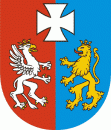 OS-I.7222.40.23.2023.AW						    Rzeszów, 2024-02-14DECYZJADziałając na podstawie:art. 163 ustawy z dnia 14 czerwca 1960 r. Kodeks postępowania administracyjnego (Dz. U z 2023 r., poz. 775) w związku z art. 192 ustawy z dnia 27 kwietnia 2001 r. Prawo ochrony środowiska (Dz. U. z 2024 r., poz. 54 t.j.);art. 378 ust. 2a pkt 1 ustawy z dnia 27 kwietnia 2001 r. Prawo ochrony środowiska (Dz. U. z 2024 r., poz. 54 t.j.) w związku z § 2 ust. 1 pkt. 1 lit. a 
i § 2 ust. 1 pkt. 41 rozporządzenia Rady Ministrów z dnia 
10 września 2019 r. w sprawie przedsięwzięć mogących znacząco oddziaływać na środowisko (Dz. U. z 2019 poz. 1839 ze zm.),po rozpatrzeniu wniosku LERG S.A., Pustków-Osiedle 59D, 39-206 Pustków 
3 (REGON 850022800 NIP 8720003568), przesłanego przy piśmie z dnia 
16 sierpnia 2023 r., znak: PO/1030/2023/KG, w sprawie zmiany decyzji Wojewody Podkarpackiego z dnia 2 stycznia 2007 r., znak: ŚR.IV-6618/21/05, ze zm., udzielającej LERG S.A. Pustków – Osiedle 59 D, 39-206 Pustków 3 pozwolenia zintegrowanego na prowadzenie instalacji do produkcji żywic fenolowych 
i poliestrowych, instalacji do produkcji żywic aminowych, instalacji do produkcji formaliny, instalacji do produkcji szpachli, lakierów bezbarwnych i utwardzaczy, instalacji do termicznego unieszkodliwiania odpadów niebezpiecznych oraz instalacji do spalania paliworzekamI. Zmieniam za zgodą stron decyzję Wojewody Podkarpackiego z dnia 2 stycznia 2007 r., znak: ŚR.IV-6618/21/05, ze zm., udzielającą LERG S.A., 
Pustków-Osiedle 59D, 39-206 Pustków 3 (REGON 850022800 NIP 8720003568) pozwolenia zintegrowanego na prowadzenie instalacji do produkcji żywic fenolowych i poliestrowych, instalacji do produkcji żywic aminowych, instalacji do produkcji formaliny, instalacji do produkcji szpachli, lakierów bezbarwnych 
i utwardzaczy, instalacji do termicznego przekształcania odpadów niebezpiecznych oraz instalacji do spalania paliw w następujący sposób:I.1. Podpunkt I.2.1.1.  otrzymuje brzmienie.„I.2.1.1. Węzeł żywic rezolowych o wydajności 19500 Mg/rok, w skład którego wchodzić będą cztery zestawy produkcyjne:- 	reaktor LA-201 ze stali o pojemności 7,5 m3 z chłodnicami zwrotno – destylacyjnymi o powierzchni 75,5 m2 oraz 21,8 m2,- 	reaktor LA-202 ze stali kwasoodpornej o pojemności 18,0 m3 z chłodnicami zwrotno – destylacyjnymi o powierzchni 125 m2 i 125 m2,- 	dwa reaktory LA-203 i LA-206 ze stali kwasoodpornej o pojemności 18,0 m3 każdy z trzema mieszalnikami o pojemności 30 m3 oraz czterema chłodnicami zwrotno – destylacyjnymi o powierzchni 125 m2 każda.”I.2. Podpunkt I.2.1.9.  otrzymuje brzmienie:„I.2.1.9. Węzeł do produkcji polioli poliestrowych o wydajności 20000 Mg/rok w skład którego wchodzić będą:reaktory estryfikacji PA-310 i PA-320 o pojemności 36 m3 każdy,kolumny destylacyjne PC-310 i PC-320,skraplacze oparów PE-310 i PE-320 o powierzchni ok. 133 m2 każdy, rozdzielacz faz PV-312 o pojemności 400 dm3,zbiorniki destylatu P-311 i P-321 o pojemności 5 m3 każdy,zbiornik ksylenu mokrego PV-310 o pojemności 3 m3,zbiornik glikoli PA-312 i PV-320 , V=14 m3zestawy pompowo-filtracyjne żywicy,zestaw pomp próżniowych PN-710 i PN-711 wraz z osprzętem,filtr pulsacyjny PF-710 wraz z wentylatorem PW-710.”I.3. Podpunkt I.2.1.10.  otrzymuje brzmienie:„I.2.1.10. Obiekty pomocnicze – węzeł odfenolowania i ługowania aparatury chemicznej, kotłownia gazowa ONC, stokaże surowców, chłodnie wentylatorowe i laboratoria:trzy zbiorniki manewrowe o pojemności 50 m3 każdy (LV-320S, LV-340S, 
LV-360S),trzy zbiorniki kondensacyjne o pojemności 50 m3 każdy (LV-310S,LV-330S, LV-350S), zanieczyszczenia z procesu odprowadzane będą do atmosfery emitorem E-190,kocioł ONC opalany gazem ziemnym o mocy 3,5 MW, zanieczyszczenia 
z procesu spalania gazu ziemnego odprowadzane będą do atmosfery emitorem E-152a,kocioł ONC opalany gazem ziemnym o mocy 2,3 MW, zanieczyszczenia 
z procesu spalania gazu ziemnego odprowadzane będą do atmosfery emitorem E-152c,zbiorniki na surowce i wyroby gotowe wyszczególnione w tabeli nr 1.Zanieczyszczenia z pomieszczeń produkcyjnych węzła żywic rezolowych, węzła żywic rezolowych wodorozpuszczalnych, węzła żywic nowolakowych i węzła żywic poliestrowych I, odprowadzane będą poprzez wentylację ogólną emitorami E-150a, E-150b i E-150c.Zanieczyszczenia z odpowietrzeń aparatów produkcyjnych w węźle żywic rezolowych (reaktory LA-201, LA-202, LA-203, LA-206), węźle żywic rezolowych wodorozpuszczalnych (reaktory LA-353, LA-356, LA-380, LA-351, LA-352, LA-360, LA-390, LA-393), węźle żywic nowolakowych (reaktory LA-301, LA-304, LA-302, 
LA-303, LA-355, LA-330, LA-340, LA-350, LA-305, LA-354, LV-889, LA-888), węźle żywic poliestrowych I (topnik LA-252, reaktory LA-253, LA-254) wprowadzane będą 
do pieca katalitycznego dopalania odgazów, pozostałości po spaleniu odprowadzane będą do atmosfery emitorem E-151.Zanieczyszczenia pyłowe ze stanowisk zasypu surowców do reaktorów LA-201, 
LA-202, LA-203, LA-206, LA-253, LA-254 poprzez odciągi stanowiskowe odprowadzane będą do atmosfery emitorem E-153a po uprzednim oczyszczeniu przy pomocy filtra pulsacyjnego workowego.Zanieczyszczenia pyłowe ze stanowisk zasypu surowców do reaktorów LA-351, 
LA-352, LA-353, LA-356 poprzez odciągi stanowiskowe odprowadzane będą 
do atmosfery emitorem E-153b po uprzednim oczyszczeniu przy pomocy filtra pulsacyjnego workowego.Zanieczyszczenia pyłowe ze stanowisk zasypu surowców do reaktorów LA-354, 
LA-355 poprzez odciągi stanowiskowe odprowadzane będą do atmosfery emitorem E-153c po uprzednim oczyszczeniu przy pomocy filtra pulsacyjnego workowego.Zanieczyszczenia ze stanowisk do rozładunku surowców z reaktorów w węźle żywic rezolowych, węźle żywic rezolowych wodorozpuszczalnych, węźle żywic nowolakowych i węźle żywic poliestrowych I poprzez odciągi stanowiskowe odprowadzane będą do atmosfery emitorem E-154.Zanieczyszczenia z taśm chłodzących żywice nowolakowe (LTE-491 i LTE-492) poprzez odciągi stanowiskowe odprowadzane będą do atmosfery emitorami E-155a 
i E-155b.Zanieczyszczenia pyłowe ze stanowiska kruszenia nowolaków poprzez odciąg stanowiskowy odprowadzane będą do atmosfery emitorem E-156 po uprzednim oczyszczeniu przy pomocy filtra pulsacyjnego workowego.Zanieczyszczenia z rozlewów trójetyloaminy zlokalizowanych w obiekcie magazynowym B-150B, poprzez odciągi stanowiskowe odprowadzane będą 
do atmosfery emitorami E-158a i E-158b.Zanieczyszczenia z pompowni surowców płynnych (odpowietrzenia pomp 
na stokażach surowców B-151 i B-151D) odprowadzane będą do atmosfery emitorem E-160. Zanieczyszczenia z odpowietrzeń aparatów produkcyjnych w węźle żywic poliestrowych II (reaktory LA-301P, LA-306P1, LA-301P3, LA-301P4) wprowadzane będą do atmosfery emitorem E-161.Zanieczyszczenia pyłowe ze stanowisk zasypu surowców do reaktorów LA-301P, LA-306P1, LA-301P3, LA-301P4 poprzez odciągi stanowiskowe odprowadzane będą do atmosfery emitorem E-162.Zanieczyszczenia z odpowietrzenia reaktora do stabilizacji żywicy (LA-3901) w węźle żywic poliestrowych I oraz odciągu stanowiskowego ze stanowiska zasypu kredy 
i talku do reaktora odprowadzane będą do powietrza emitorem E-163.Zanieczyszczenia pyłowe ze stanowiska pakowania wyrobów gotowych w I zestawie produkcyjnym węzła mielenia nowolaków poprzez odciąg stanowiskowy odprowadzane będą do atmosfery emitorem E-170 po uprzednim oczyszczeniu przy pomocy filtra pulsacyjnego workowego.Zanieczyszczenia pyłowe ze stanowiska zasypu surowców do mieszalnika 
w I zestawie produkcyjnym węzła mielenia nowolaków poprzez odciąg stanowiskowy odprowadzane będą do atmosfery emitorem E-171 po uprzednim oczyszczeniu przy pomocy filtra pulsacyjnego workowego.Zanieczyszczenia pyłowe ze stanowiska pakowania wyrobów gotowych w II zestawie produkcyjnym węzła mielenia nowolaków poprzez odciąg stanowiskowy odprowadzane będą do atmosfery emitorem E-183 po uprzednim oczyszczeniu przy pomocy filtra pulsacyjnego workowego.Zanieczyszczenia pyłowe ze stanowiska zasypu surowców do mieszalnika 
w II zestawie produkcyjnym węzła mielenia nowolaków poprzez odciąg stanowiskowy odprowadzane będą do atmosfery emitorem E-184 po uprzednim oczyszczeniu przy pomocy filtra pulsacyjnego workowego.Zanieczyszczenia z węzła do produkcji polioli poliestrowych odprowadzane będą 
do powietrza emitorami E-187 (stanowisko do zasypu surowców), E-188 (urządzenia produkcyjne) i E-189 (pompy próżniowe).Pomieszczenia produkcyjne posiadać będą chemoodporną posadzkę oraz wyposażone będą w wewnętrzną kanalizację ścieków przemysłowych, połączoną 
ze zbiornikiem buforowym o pojemności 1500 m3 (obiekt B-164 i B-165).”I.4. Podpunkt I.3.1.10.  otrzymuje brzmienie:„I.3.1.10. Obiekty pomocnicze.W węźle odfenolowania i ługowania aparatury chemicznej ścieki ługowe będą poddane chemicznemu podczyszczeniu w zbiornikach kondensacyjnych, a następnie kierowane do oczyszczenia w biologicznej oczyszczalni ścieków. Pozostałe osady zakwalifikowane jako odpady o odpowiednim kodzie przekazywane będą uprawnionym podmiotom posiadającym wymagane zezwolenia w zakresie gospodarowania odpadami.W kotłowni gazowej ONC eksploatowane będą dwa kotły gazowe wytwarzające ciepło na potrzeby produkcyjne instalacji.Do chłodzenia reaktorów produkcyjnych i chłodnic będzie używana woda w obiegu zamkniętym schładzana w chłodniach wentylatorowych. Ponadto w instalacji będzie używana woda ziębnicza o temperaturze 8-10°C schładzana w agregatach chłodniczych.”I.5. Podpunkt II.1.1.1.  otrzymuje brzmienie:„II.1.1.1. Instalacja do produkcji żywic fenolowych i poliestrowych. Tabela nr 5„I.6. W punkcie II.3.1. Tabela nr 15 otrzymuje brzmienie:„II.3.1. Instalacja do produkcji żywic fenolowych i poliestrowych. Tabela nr 15I.7. W punkcie II.3.2. Tabela nr 16 otrzymuje brzmienie:„II.3.2. Instalacja do produkcji żywic aminowych.Tabela nr 16I.8. W punkcie II.3.3. Tabela nr 17 otrzymuje brzmienie:„II.3.3. Instalacja do produkcji formaliny. Tabela nr 17I.9. W punkcie II.3.4. Tabela nr 18 otrzymuje brzmienie:„II.3.4. Instalacja do termicznego unieszkodliwiania odpadów niebezpiecznych.Tabela nr 18I.10. W punkcie II.3.5. Tabela nr 19 otrzymuje brzmienie:„II.3.5. Instalacja do spalania paliw.Tabela 19I.11. W punkcie II.3.6. Tabela nr 19a otrzymuje brzmienie:„II.3.6. Instalacja do produkcji szpachli, lakierów i utwardzaczy.Tabela nr 19aI.12. W punkcie IV.1.1.1. Tabela nr 26 otrzymuje brzmienie:„IV.1.1.1. Parametry źródeł emisji do powietrza.Tabela nr 26I.13. W punkcie IV.1.1.2. Tabela nr 27 otrzymuje brzmienie:„IV.1.1.2. Charakterystyka techniczna stosowanych urządzeń ochrony atmosfery.Tabela nr 27I.14. W punkcie IV.3.1.1. Tabela nr 40 otrzymuje brzmienie:„IV.3.1.1. Instalacja żywic fenolowych i poliestrowych.Tabela 40 I.15. W punkcie IV.3.1.2. Tabela nr 41 otrzymuje brzmienie:„IV.3.1.2. Instalacja do produkcji żywic aminowych.Tabela nr 41I.16. W punkcie IV.3.1.3. Tabela nr 42 otrzymuje brzmienie:„IV.3.1.3. Instalacja do produkcji formalinyTabela nr 42I.17. W punkcie IV.3.1.4. Tabela nr 43 otrzymuje brzmienie:„IV.3.1.4. Instalacja do termicznego unieszkodliwiania i odpadów niebezpiecznych.Tabela nr 43I.18. W punkcie IV.3.1.5. Tabela nr 44 otrzymuje brzmienie:„IV.3.1.5. Instalacja do energetycznego spalania paliw.Tabela nr 44I.19. W punkcie IV.3.1.6. Tabela nr 44a otrzymuje brzmienie:„IV.3.1.6. Instalacja do produkcji szpachli, lakierów i utwardzaczy.Tabela nr 44 aI.20. W punkcie IV.3.2.1. Tabela nr 45 otrzymuje brzmienie:„IV.3.2.1. Instalacja do produkcji żywic fenolowych i poliestrowych.Tabela nr 45I.21. W punkcie IV.3.2.2. Tabela nr 46 otrzymuje brzmienie:„IV.3.2.2. Instalacja do produkcji żywic aminowych.Tabela nr 46I.22. W punkcie IV.3.2.3. Tabela nr 47 otrzymuje brzmienie:„IV.3.2.3. Instalacja do produkcji formaliny.Tabela nr 47I.23. W punkcie IV.3.2.4. Tabela nr 48 otrzymuje brzmienie:„IV.3.2.4. Instalacja do termicznego unieszkodliwiania odpadów niebezpiecznych.Tabela nr 48I.24. W punkcie IV.3.2.5. Tabela nr 49 otrzymuje brzmienie:„IV.3.2.5. Instalacja do spalania paliw.Tabela nr 49I.25. W punkcie IV.3.2.6. Tabela nr 49a otrzymuje brzmienie:„IV.3.2.6. Instalacja do produkcji szpachli, lakierów i utwardzaczy.Tabela nr 49aII. Pozostałe warunki decyzji pozostają bez zmian.UzasadnienieWnioskiem przekazanym przy piśmie z dnia 16 sierpnia 2023 r., 
znak: PO/1030/2023/KG, LERG S.A., Pustków-Osiedle 59D, 39-206 
Pustków 3 (REGON 850022800 NIP 8720003568) wystąpiła o zmianę decyzji Wojewody Podkarpackiego z dnia 2 stycznia 2007 r., znak: ŚR.IV-6618/21/05, ze zm.,    udzielającej LERG S.A. pozwolenia zintegrowanego na prowadzenie instalacji do produkcji żywic fenolowych i poliestrowych, instalacji do produkcji żywic aminowych, instalacji do produkcji formaliny, instalacji do termicznego unieszkodliwiania odpadów niebezpiecznych oraz instalacji do spalania paliw.	Informacja o przedmiotowym wniosku została umieszczona w publicznie dostępnym wykazie danych o dokumentach zawierających informacje o środowisku 
i jego ochronie pod numerem 614/2023.Na terenie zarządzanym przez LERG S.A. eksploatowane są instalacje 
do wytwarzania podstawowych produktów lub półproduktów chemii organicznej oraz instalacja do odzysku lub unieszkodliwiania odpadów niebezpiecznych, które zgodnie z § 2 ust. 1 pkt. 1 lit. a i § 2 ust. 1 pkt. 41 rozporządzenia Rady Ministrów 
w sprawie przedsięwzięć mogących znacząco oddziaływać na środowisko, zaliczane są do przedsięwzięć mogących znacząco oddziaływać na środowisko. Tym samym zgodnie z art. 378 ust. 2a pkt 1 ustawy Prawo ochrony środowiska organem właściwym do zmiany decyzji jest marszałek województwa. 	Po analizie formalnej złożonych dokumentów, pismem z dnia 2 października 2023 r., znak: OS-I.7222.40.23.2023.AW zawiadomiono o wszczęciu postępowania administracyjnego w sprawie zmiany pozwolenia zintegrowanego. Zgodnie z art. 209 ust. 1 oraz 212 ustawy z dnia 27 kwietnia 2001r. Prawo ochrony środowiska, wersja elektroniczna wniosku została przesłana do Ministra Klimatu i Środowiska przy piśmie z dnia 29 sierpnia 2023r., znak: OS.I.7222.40.23.2023.AW, celem rejestracji.            Przedłożony wniosek dotyczy:rozbudowy węzła odfenolowania i ługowania aparatury chemicznej;wymiany reaktora w węźle żywic rezolowych;rozbudowy węzła polioli poliestrowych o drugi zestaw;zmiany w gospodarowaniu odpadami.           Wnioskowane przez Spółkę zmiany przedmiotowego pozwolenia nie stanowią istotnej zmiany instalacji w rozumieniu art.3 pkt 7 ustawy Prawo ochrony środowiska, która może spowodować znaczące zwiększenie negatywnego oddziaływania na środowisko. W szczególności zmianę w instalacji uważa się za istotną, gdy zwiększana skala działalności wynikająca z tej zmiany, sama w sobie, kwalifikowałaby ją jako instalację, o której mowa w przepisach wydanych na podstawie art. 201 ust. 2 ustawy Prawo ochrony środowiska.Analizując przedstawioną dokumentację uznano, że wnioskowane zmiany nie będą powodować znaczącego zwiększenia oddziaływania instalacji na środowisko i nie mieszczą się w definicji istotnej zmiany instalacji zawartej w art. 3 pkt 7 i art. 214 ust. 3 ustawy Prawo ochrony środowiska.            Zmiany, o które zawnioskowała Spółka spowodowane są rozbudową węzła odfenolowania i ługowania aparatury chemicznej polegającą na: wykonaniu budynku dla potrzeb ługowania aparatury chemicznej o powierzchni ok. 140 m2, trzech zbiorników kondensacyjnych o pojemności 50 m3 każdy (LV-310S,LV-330S, 
LV-350S) w których odbywać się będzie podczyszczanie ścieków ługowych, trzech chłodnic zwrotnych (LE-310S, LE-330S, LE-350S) zamontowanych nad zbiornikami kondensacyjnymi służącymi do wykraplania oparów ze zbiorników kondensacyjnych, trzech zbiorników manewrowych o pojemności 50 m3 każdy (LV-320S, LV-340S, 
LV-360S) do których będą przepompowywane ścieki ze zbiorników kondensacyjnych, zbiornika pośredniego ścieków o pojemności 50 m3 (2 komory 
o pojemności 25 m3 każda LV-370S i LV-380S), placów utwardzonych i niezbędnej infrastruktury technicznej. W następstwie tego wprowadziłem zmiany w punkcie I.2.1.10. , I.3.1.10, II.1.1.1. (Tabela nr 5), IV.1.1.1. (Tabela nr 26), IV.1.1.2. (Tabela nr 27). Wymiana reaktora w węźle żywic rezolowych polegająca na montażu nowego, większego reaktora o pojemności całkowitej mieszalnika ok. 18 m3 spowoduje nieznaczny wzrost wydajności instalacji  żywic fenolowych i poliestrowych o 0,6 %. 
W zmodernizowanym węźle proces technologiczny realizowany na wymienianym reaktorze LA-202 będzie identyczny jak realizowany obecnie. Będą stosowane te same surowce w ogólnej ilości ustalonej w pozwoleniu zintegrowanym. Mając na uwadze powyższe wprowadziłem zmiany w punkcie I.2.1.1.W wyniku rozbudowy węzła polioli poliestrowych polegającej na montażu drugiego zestawu w istniejącym obiekcie B-170 A do produkcji polioli poliestrowych zmieniony został punkt I.2.1.9. W rozbudowanym obiekcie B-170A poliole poliestrowe wytwarzane będą na dwóch zestawach. W pierwszym zestawie na reaktorze PA-310, w drugim nowym zestawie na reaktorze PA-320.Rozbudowa węzła polioli poliestrowych spowoduje nieznaczny wzrost wydajności instalacji do produkcji żywic fenolowych i poliestrowych o ok 4%, nie spowoduje wzrostu emisji substancji zanieczyszczających do powietrza. Zmiany w instalacji do produkcji żywic fenolowych i poliestrowych wynikają z rozbudowy istniejących węzłów. Na terenie instalacji nie powstaną nowe zestawy produkcyjne, które służyłyby do wytwarzania produktów chemicznych, innych niż wymienione 
w posiadanym przez Spółkę pozwoleniu.           Ponadto wniosek objął również zmiany w zakresie gospodarki odpadami. Zmiana w gospodarowaniu odpadami dotyczy likwidacji obiektu B-115 pełniącego funkcję miejsca magazynowania odpadów. W zakresie gospodarki odpadami Spółka zawnioskowała o rozszerzenie rodzajów odpadów wytwarzanych o kody: 07 02 04* - Inne rozpuszczalniki organiczne, roztwory z przemywania i ciecze macierzyste;07 02 13 - odpady tworzyw sztucznych; 07 02 80 odpady z przemysłu gumowego i produkcji gumy;07 02 99 inne niewymienione odpady;13 02 05* - mineralne oleje silnikowe, przekładniowe i smarowe nie zawierające związków chlorowcoorganicznych;13 03 07* inne oleje i ciecze stosowane jako elektroizolatory oraz nośniki ciepła;16 02 14 zużyte urządzenia inne niż wymienione w 16 02 9* do 16 02 13*.        W następstwie tego wprowadzono zmiany w punktach: II.3.1. (tabela 15), II.3.2. (tabela 16), II.3.3. (tabela 17), II.3.4. (tabela 18), II.3.5. (tabela 19),  II.3.6. 
(tabela 19a), IV.3.1.1. (tabela 40), IV.3.1.2. (tabela 41), IV.3.1.3. (tabela 42), IV.3.1.4. (tabela 43), IV.3.1.5. (tabela 44), IV.3.1.6. (tabela 44a), IV.3.2.1. (tabela 45)IV.3.2.2. (tabela 46), IV.3.2.3. (tabela 47),IV.3.2.4. (tabela 48),  IV.3.2.5. (tabela 49), IV.3.2.6. (tabela 49a).Zmiany decyzji dokonano w trybie art. 163 ustawy Kodeks postępowania administracyjnego, w związku z art. 192 ustawy Prawo ochrony środowiska. Zgodnie z art. 163 Kpa organ administracji publicznej może uchylić lub zmienić decyzję, na mocy której strona nabyła prawo, także w innych przypadkach oraz na innych zasadach (…), o ile przewidują to przepisy szczególne. Tego rodzaju przepisem szczególnym jest art. 192 ustawy Prawo ochrony środowiska określający zasady zmiany pozwolenia zintegrowanego.Zgodnie z art. 10 § 1 ustawy Kodeks postępowania administracyjnego organ zapewnił stronom czynny udział w każdym stadium postępowania, a przed wydaniem decyzji umożliwił wypowiedzenie się co do zebranych materiałów. 	Wprowadzone zmiany obowiązującego pozwolenia zintegrowanego nie zmieniają ustaleń dotyczących spełnienia wymogów wynikających z najlepszych dostępnych technik. Zachowane są również standardy jakości środowiska.		Biorąc pod uwagę powyższe oraz fakt, że za zmianą przedmiotowej decyzji przemawia słuszny interes strony, a przepisy szczególne nie sprzeciwiają się zmianie orzeczono jak w osnowie.PouczenieOd niniejszej decyzji służy odwołanie do Ministra Klimatu i Środowiska 
za pośrednictwem Marszałka Województwa Podkarpackiego w terminie 14 dni 
od dnia doręczenia decyzji.W trakcie biegu terminu do wniesienia odwołania stronie przysługuje prawo 
do zrzeczenia się odwołania, które należy wnieść do Marszałka Województwa Podkarpackiego. Z dniem doręczenia Marszałkowi Województwa Podkarpackiego oświadczenia o zrzeczeniu się prawa do wniesienia odwołania niniejsza decyzja staje się ostateczna i prawomocna.Opłata skarbowa w wys. 1005,50 złuiszczona w dniu 16 sierpień 2023 r.na rachunek bankowy Urzędu Miasta RzeszowaNr 17 1020 4391 2018 0062 0000 0423Z upoważnienia Marszałka Województwa Andrzej Kulig Dyrektor Departamentu Ochrony ŚrodowiskaOtrzymują:  1. Lerg S.A. Pustków – Osiedle 59 D, 39-206 Pustków2. OS-I - a/aDo wiadomości:1.Minister Klimatu i Środowiska, ul. Wawelska 52/54, 00-922 Warszawa2.Podkarpacki Wojewódzki Inspektor Ochrony Środowiska,  ul. Langiewicza 26, 35-101 RzeszówŹródło emisjiEmitorDopuszczalna wielkość emisjiDopuszczalna wielkość emisjiDopuszczalna wielkość emisjiŹródło emisjiEmitorRodzaj substancji zanieczyszczającychkg/h[mg/m3u]przy zaw. 3% tlenu 
w gazach odlotowychUrządzenia 
w pomieszczeniach wydziału produkcyjnego (wyciąg ogólny)E-150afenolformaldehydstyrenwęglowodory alifatyczne0,0240,03150,0070,026----Urządzenia 
w pomieszczeniach wydziału produkcyjnego (wyciąg ogólny)E-150bfenolformaldehydstyrenwęglowodory alifatyczne0,00120,00160,00040,0013----Urządzenia 
w pomieszczeniach wydziału produkcyjnego (wyciąg ogólny)E-150cfenolformaldehydstyrenwęglowodory alifatyczne0,00120,00160,00040,0013----Reaktory kondensacyjne wraz z oprzyrządowaniem (odpowietrzenie) 
Węzeł żywic rezolowych: reaktory LA-201, LA-202, 
LA-203, LA-206.Węzeł żywic rezolowych wodorozpuszczalnych:  reaktory LA-353, LA-356, 
LA-380, LA-351, LA-352, 
LA-360, LA-390, LA-393.Węzeł żywic nowolakowych: reaktory LA-301, LA-304, LA-302, LA-303, LA-305, LA-350, LA-355, LA-330, LA-340, LA-354, LV-889, LA-888.Węzeł żywic poliestrowych I: topnik LA-252, reaktory LA-253, LA-254.E-151fenolformaldehydksylenstyrenwęglowodory alifatyczne0,00570,01130,001020,00720,005-----Kocioł ONC o mocy 
3,5 MWE-152adwutlenek azotudwutlenek siarkipył ogółem---150355Kocioł ONC o mocy 
2,3 MWE-152cdwutlenek azotudwutlenek siarkipył ogółem---150355Zasyp bezwodnika ftalowego, bezwodnika maleinowego i mocznikaReaktory: LA-201, LA-202, LA-203, LA-206, LA-253, LA-254E-153apył ogółem w tympył PM 10 w tympył PM 2,50,0630,0630,063---Zasyp mocznika i boraxuReaktory: LA-351, LA-352, LA-353, LA-356,E-153bpył ogółem w tympył PM 10 w tympył PM 2,50,090,090,09---Zasyp nowolaku 
Reaktory: LA-354, LA-355E-153cpył ogółem w tympył PM10 w tympył PM 2,50,0630,0630,063---Urządzenia do rozładunku żywic rezolowych 
i poliestrowych z reaktorówE-154fenolformaldehydstyrenwęglowodory alifatyczne0,18750,05630,261,574----Taśma chłodząca LTE-491E-155afenolformaldehyd0,390,078--Taśma chłodząca LTE-492E-155bfenolformaldehyd0,09750,0195--Taśma chłodząca – kruszenie nowolakówE-156pył ogółem w tympył PM 10 w tympył PM 2,50,3240,3240,324---Rozlew trójetyloaminyE-158atrójetyloamina0,556-Rozlew trójetyloaminyE-158btrójetyloamina0,556-Pompownia surowców ciekłychE-160fenolformaldehydstyrenwęglowodory alifatyczne0,00010,00010,000030,00012----Pompy próżniowe 
i reaktory 
z oprzyrządowaniem 
w węźle poliestrów IIWęzeł żywic poliestrowych II: reaktory LA-301P, 
LA-306P1, LA-301P3, 
LA-301P4E-161fenolformaldehydksylenstyren0,00040,00090,00010,0007----Zasyp bezwodników 
i zasyp PET żywic poliestrowych IIWęzeł żywic poliestrowych II: reaktory LA-301P, 
LA-306P1, LA-301P3, 
LA-301P4E-162pył ogółem w tympył PM 10 w tympył PM 2,50,00210,00210,0021---Reaktor do stabilizacji żywicy i zasyp kredy i talku – reaktor LA-3901E-163pył ogółem w tympył PM 10 w tympył PM 2,50,0720,0720,072---Stanowisko pakowania wyrobów gotowych (węzeł mielenia nowolaków)E-170pył ogółem w tympył PM 10 w tympył PM 2,50,09250,09250,0925---Stanowisko zasypu żywic 
i dodatków do mielonych żywic (węzeł mielenia nowolaków)E-171pył ogółem w tympył PM 10 w tympył PM 2,50,06130,06130,0613---Stanowisko pakowania wyrobów gotowych (węzeł mielenia nowolaków – zestaw II)E-183pył ogółem w tympył PM 10 w tympył PM 2,50,09250,09250,0925---Stanowisko zasypu żywic 
i dodatków do mielonych żywic (węzeł mielenia nowolaków – zestaw II)E-184pył ogółem w tympył PM 10 w tympył PM 2,50,06130,06130,0613---Stanowisko do zasypu surowców (węzeł polioli)E-187pył ogółem w tympył PM 10 w tympył PM 2,50,0180,0180,018---Urządzenia w węźle produkcyjnym polioliE-188ksylen0,0028-Pompy próżniowe w węźle polioliE-189ksylen0,24-Urządzenia w węźle ługowania i podczyszczania ścieków ługowychE-190fenolformaldehyd0,0010,050-Zbiornik fenolu LV-001LV-001fenol0,0052-Zbiornik formaliny LV-003LV-003formaldehyd0,0022-Zbiornik formaliny LV-004LV-004formaldehyd0,0022-Zbiornik glikolu propylenowego LV-006LV-006glikol0,109-Zbiornik wody amoniakalnej LV-007LV-007amoniak0,093-Zbiornik glikolu dwuetylenowego LV-008LV-008glikol0,108-Zbiornik glikolu etylenowego LV-009LV-009glikol0,1108-Zbiornik styrenu LV-012LV-012styren0,036-Zbiornik styrenu LV-018LV-018styren0,036-Zbiornik benzyny lakowej 
LV-019LV-019węglowodory alifatyczne – mieszanina (benzyna)0,0256-Zbiornik butanolu LV-020LV-020butanol0,2363-Zbiornik fenolu LV-021LV-021fenol0,0052-Zbiornik styrenu LV-022LV-022styren0,036-Zbiornik fenolu LV-023LV-023fenol0,0052-Zbiornik fenolu LV-024LV-024fenol0,0052-Lp.Kod odpaduRodzaj odpaduIlość[Mg/rok]Skład chemiczny 
i właściwości odpadu107 02 04*Inne rozpuszczalniki organiczne, roztwory z przemywania i ciecze macierzyste250,0Odpad w stanie ciekłym.Skład chemiczny: fenol, formaldehyd, metanol, rozpuszczone żywice,  inne rozpuszczalniki (butanol, ksylen, glikole), woda. Symbol właściwości: H14 ekotoksyczne.207 02 08*Inne pozostałości podestylacyjne 
i poreakcyjne13 000,0Odpad w stanie stałym i ciekłym.Skład chemiczny: fenol, formaldehyd, metanol, rozpuszczone żywice, tworzywa sztuczne,  inne (butanol, ksylen, glikole), woda. Symbol właściwości: H14 ekotoksyczne.307 02 13Odpady tworzyw sztucznych10,0Odpad w stanie stałym. Różne odpady tworzyw sztucznych, polietylen, polipropylen.407 02 80Odpady z przemysłu gumowego i produkcji gumy2,0Odpad w stanie stałym. Zużyte węże gumowe.507 02 99Inne nie wymienione odpady100,0Odpady inne nie ujęte w innych grupach.613 02 05*Mineralne oleje silnikowe, przekładniowe i smarowe nie zawierające związków chlorowcoorganicznych.0,5Odpad w stanie ciekłym, oleista ciecz ciemnobrązowa, mętna, o charakterystycznym zapachu nie rozpuszcza się i nie miesza z wodą. Symbol właściwości: 
H14 ekotoksyczne713 03 07*Inne oleje i ciecze stosowane jako elektroizolatory oraz nośniki ciepła40,0Odpad w stanie ciekłym, oleista ciecz ciemnobrązowa, mętna, o charakterystycznym zapachu nie rozpuszcza się i nie miesza z wodą. Symbol właściwości: 
H14 ekotoksyczne815 01 01Opakowania z papieru i tektury25,0Odpad w stanie stałym.Skład chemiczny: włókna celulozowe, wypełniacze organiczne (skrobia ziemniaczana) i nieorganiczne (talk, gips, kreda).915 01 02Opakowania z tworzyw sztucznych150,0Odpad w stanie stałym.Skład chemiczny: polietylen, polipropylen.1015 01 03Opakowania z drewna10,0Odpad w stanie stałym.Skład chemiczny: celuloza, lignina, żywice.1115 01 04Opakowania z metali100,0Odpad w stanie stałym.Skład chemiczny: stal (stop żelaza z węglem).1215 01 05Opakowania wielomateriałowe50,0Odpad w stanie stałym. Skład chemiczny: włókna celulozowe, wypełniacze organiczne  i nieorganiczne  folia LEHD1315 01 07Opakowania ze szkła0,5Odpad w stanie stałym.Skład chemiczny: SiO2.1415 01 10*Opakowania zawierające pozostałości substancji niebezpiecznych lub nimi zanieczyszczone (np. środkami ochrony roślin I i II klasy toksyczności – bardzo toksyczne i toksyczne)150,0Odpad w stanie stałym.Skład chemiczny: stal zanieczyszczona żywicami fenolowymi i poliestrowymi (fenol, formaldehyd, styren), polietylen i polipropylen zanieczyszczone trójetyloaminą.Symbol właściwości: H8 żrące.1515 02 02*Sorbenty, materiały filtracyjne (w tym filtry olejowe nieujęte w innych grupach), tkaniny do wycierania (np. szmaty, ścierki) i ubrania ochronne zanieczyszczone substancjami niebezpiecznymi (np. PCB)50,0Odpad w stanie stałym.Skład chemiczny: włókna naturalne (bawełna, len) 
i syntetyczne (wiskozowe, poliestrowe) zanieczyszczone węglowodorami ropopochodnymi (oleje, smary) oraz żywicami fenolowymi i poliestrowymi.Symbol właściwości: 
H14 ekotoksyczne.1615 02 03Sorbenty, materiały filtracyjne, [tkaniny do wycierania (np. szmaty, ścierki) i ubrania ochronne] inne niż wymienione w 15 02 02*10Odpad w stanie stałym.Skład chemiczny: włókna naturalne (bawełna, len) 
i syntetyczne (wiskozowe, poliestrowe) niezanieczyszczone substancjami niebezpiecznymi.1716 02 13*Zużyte urządzenia zwierające niebezpieczne elementy inne niż wymienione w 16 02 09 do 16 02 120,2Odpad w stanie stałym.Skład chemiczny: rura szklana, pokryta od wewnątrz luminoforem, wypełniona parami rtęci i argonem, elektrody wolframowe.Symbol właściwości: 
H14 ekotoksyczne.1816 02 14Zużyte urządzenia inne niż wymienione w 16 02 9* do 16 02 13*2,0Odpad w stanie stałym. Urządzenia elektryczne i elektroniczne nie zawierające substancji niebezpiecznych.1916 05 06*Chemikalia laboratoryjne i analityczne 
(np. odczynniki chemiczne) zawierające substancje niebezpieczne, w tym mieszaniny chemikaliów laboratoryjnych 
i analitycznych2,0Odpad w stanie ciekłym.Skład chemiczny:  hydranal  culomatem AG-H, octan etylu, hydranal sol vent, hydranal titrant i inne, mieszanina styrenu z poliestrem, mieszanina żywic 
z metanolem, mieszanina żywic z acetonem.Symbol właściwości: 
H4 drażniące, H5 szkodliwe, 
H6 toksyczne, H8 żrące, 
H14 ekotoksyczne.2016 05 07*Zużyte nieorganiczne chemikalia zawierające substancje niebezpieczne 
(np. przeterminowane odczynniki chemiczne)2,0Odpad w stanie ciekłym.Skład chemiczny: kwas siarkowy stężony, wodorotlenek potasu, wodorotlenek sodu, jodek potasu, bromowodór.Symbol właściwości: 
H4 drażniące, H5 szkodliwe, 
H6 toksyczne, H8 żrące, 
H14 ekotoksyczne.2116 05 08*Zużyte organiczne chemikalia zawierające substancje niebezpieczne 
(np. przeterminowane odczynniki chemiczne)2,0Odpad w stanie ciekłym.Skład chemiczny: nadtlenek ketonu metylowoetylowego we ftalanie dwumetylu, toluen, metakrylan glicyowy, pirydyna, dibenzoil peroxide, kwas octowy.Symbol właściwości: 
H4 drażniące, H5 szkodliwe, 
H6 toksyczne, H8 żrące, 
H14 ekotoksyczne.2216 07 09*Odpady zawierające inne substancje niebezpieczne600,0Odpad w stanie ciekłym lub stałym.Skład chemiczny: żywice fenolowe i poliestrowe (fenol).Symbol właściwości:
H6 toksyczne, H8 żrące, 
H14 ekotoksyczne.2316 81 01*Odpady wykazujące właściwości niebezpieczne0,4Odpad w stanie ciekłym.Skład chemiczny: żywica fenolowo-formaldehydowa (fenol, formaldehyd).Symbol właściwości:
H6 toksyczne, H8 żrące, 
H14 ekotoksyczne.2417 01 01Odpady betonu oraz gruz betonowy 
z rozbiórek i remontów40,0Odpad w stanie stałym.Skład: Beton, beton komórkowy, cegła wapienno-piaskowa, tynk wapienny, tynk wapienno-cementowy, zaprawa murarska, ceramika budowlana, klinkier budowlany, płytki ceramiczne, porcelana sanitarna itp.2517 02 01Drewno4,0Odpad w stanie stałym.Skład chemiczny: celuloza, lignina, żywice.2617 04 05Żelazo i stal50,0Odpad w stanie stałym.Skład chemiczny: stal jako stop żelaza i węgla inne składniki stopowe (chrom, nikiel, mangan, wolfram, miedź, molibden).2717 04 07Mieszaniny metali10,0Odpad w stanie stałym.Skład chemiczny: miedź, aluminium.2817 06 03*Inne materiały izolacyjne zawierające substancje niebezpieczne5,0Materiały izolacyjne (wełna mineralna lub szklana itp.)  zanieczyszczone fenolem, formaldehydem lub żywicami fenolowymi, formaldehydowymi, poliestrowymi.2917 06 04Materiały izolacyjne inne niż wymienione w 17 06 01* i 17 06 03*2,0Materiały izolacyjne (wełna mineralna lub szklana itp.) nie zanieczyszczona substancjami niebezpiecznymiLp.Kod odpaduKod odpaduRodzaj odpaduRodzaj odpaduIlość[Mg/rok]Skład chemiczny 
i właściwości odpadu107 02 04*07 02 04*Inne rozpuszczalniki organiczne, roztwory z przemywania i ciecze macierzysteInne rozpuszczalniki organiczne, roztwory z przemywania i ciecze macierzyste50,0Odpad w stanie ciekłym.Skład chemiczny: formaldehyd, metanol, rozpuszczone żywice, inne rozpuszczalniki (ksylen, glikole), woda. Symbol właściwości: 
H14 ekotoksyczne.207 02 08*07 02 08*Inne pozostałości podestylacyjne 
i poreakcyjneInne pozostałości podestylacyjne 
i poreakcyjne4 000,0Odpad w stanie ciekłym.Skład chemiczny: formaldehyd, metanol, rozpuszczone żywice, inne (ksylen, glikole), woda. Symbol właściwości: 
H14 ekotoksyczne.307 02 1307 02 13Odpady tworzyw sztucznychOdpady tworzyw sztucznych5,0Odpad w stanie stałym polietylen polipropylen407 02 8007 02 80Odpady z przemysłu gumowego i produkcji gumyOdpady z przemysłu gumowego i produkcji gumy1,0Odpad w stanie stałym. Zużyte węże gumowe.507 02 9907 02 99Inne nie wymienione odpadyInne nie wymienione odpady10,0Odpad w stanie stałym. Różne odpady tworzyw sztucznych.613 02 05*13 02 05*Mineralne oleje silnikowe, przekładniowe i smarowe nie zawierające związków chlorowcoorganicznych.Mineralne oleje silnikowe, przekładniowe i smarowe nie zawierające związków chlorowcoorganicznych.0,25Odpad w stanie ciekłym, oleista ciecz ciemnobrązowa, mętna, o charakterystycznym zapachu nie rozpuszcza się i nie miesza z wodą. Symbol właściwości: 
H14 ekotoksyczne715 01 0115 01 01Opakowania z papieru i tekturyOpakowania z papieru i tektury20,0Odpad w stanie stałym.Skład chemiczny: włókna celulozowe, wypełniacze organiczne (skrobia ziemniaczana) i nieorganiczne (talk, gips, kreda).815 01 0215 01 02Opakowania z tworzyw sztucznychOpakowania z tworzyw sztucznych100,0Odpad w stanie stałym.Skład chemiczny: polietylen, polipropylen.915 01 0315 01 03Opakowania z drewnaOpakowania z drewna20,0Odpad w stanie stałym.Skład chemiczny: celuloza, lignina, żywice.1015 01 0415 01 04Opakowania z metaliOpakowania z metali30,0Odpad w stanie stałym.Skład chemiczny: stal (stop żelaza z węglem).1115 01 0515 01 05Opakowania wielomateriałoweOpakowania wielomateriałowe100,0Odpad w stanie stałym.Skład chemiczny: włókna celulozowe, wypełniacze organiczne (skrobia ziemniaczana) i nieorganiczne (talk, gips, kreda), folia LEHD.1215 01 0715 01 07Opakowania ze szkłaOpakowania ze szkła0,3Odpad w stanie stałym.Skład chemiczny: SiO2.1315 01 10*15 01 10*Opakowania zawierające pozostałości substancji niebezpiecznych lub nimi zanieczyszczone (np. środkami ochrony roślin I i II klasy toksyczności – bardzo toksyczne i toksyczne)Opakowania zawierające pozostałości substancji niebezpiecznych lub nimi zanieczyszczone (np. środkami ochrony roślin I i II klasy toksyczności – bardzo toksyczne i toksyczne)50,0Odpad w stanie stałym.Skład chemiczny: stal zanieczyszczona poliestrami, polietylen i polipropylen zanieczyszczone trójetyloaminą. Symbol właściwości: H8 żrące.1415 02 02*15 02 02*Sorbenty, materiały filtracyjne (w tym filtry olejowe nieujęte w innych grupach), tkaniny do wycierania (np. szmaty, ścierki) i ubrania ochronne zanieczyszczone substancjami niebezpiecznymi (np. PCB)Sorbenty, materiały filtracyjne (w tym filtry olejowe nieujęte w innych grupach), tkaniny do wycierania (np. szmaty, ścierki) i ubrania ochronne zanieczyszczone substancjami niebezpiecznymi (np. PCB)5,0Odpad w stanie stałym.Skład chemiczny: włókna naturalne (bawełna, len) 
i syntetyczne (wiskozowe, poliestrowe) zanieczyszczone węglowodorami ropopochodnymi (oleje, smary) oraz żywicami aminowymi.Symbol właściwości: 
H14 ekotoksyczne.1515 02 0315 02 03Sorbenty, materiały filtracyjne, [tkaniny do wycierania (np. szmaty, ścierki) i ubrania ochronne] inne niż wymienione w 15 02 02*Sorbenty, materiały filtracyjne, [tkaniny do wycierania (np. szmaty, ścierki) i ubrania ochronne] inne niż wymienione w 15 02 02*3,0Odpad w stanie stałym.Skład chemiczny: włókna naturalne (bawełna, len) 
i syntetyczne (wiskozowe, poliestrowe) niezanieczyszczone substancjami niebezpiecznymi.1616 02 13*16 02 13*Zużyte urządzenia zwierające niebezpieczne elementy inne niż wymienione w 16 02 09 do 16 02 12Zużyte urządzenia zwierające niebezpieczne elementy inne niż wymienione w 16 02 09 do 16 02 120,1Odpad w stanie stałym.Skład chemiczny: rura szklana, pokryta od wewnątrz luminoforem, wypełniona parami rtęci i argonem, elektrody wolframowe.Symbol właściwości: 
H14 ekotoksyczne.1716 02 14Zużyte urządzenia inne niż wymienione w 16 02 9* do 16 02 13*Zużyte urządzenia inne niż wymienione w 16 02 9* do 16 02 13*1,01,0Odpad w stanie stałym. Urządzenia elektryczne i elektroniczne nie zawierające substancji niebezpiecznych.1816 05 06*16 05 06*Chemikalia laboratoryjne i analityczne 
(np. odczynniki chemiczne) zawierające substancje niebezpieczne, w tym mieszaniny chemikaliów laboratoryjnych 
i analitycznychChemikalia laboratoryjne i analityczne 
(np. odczynniki chemiczne) zawierające substancje niebezpieczne, w tym mieszaniny chemikaliów laboratoryjnych 
i analitycznych1,0Odpad w stanie ciekłym.Skład chemiczny:  hydranal  culomatem AG-H, octan etylu, hydranal sol vent, hydranal titrant i inne, mieszanina styrenu z poliestrem, mieszanina żywic 
z metanolem, mieszanina żywic z acetonem.Symbol właściwości: 
H4 drażniące, H5 szkodliwe, 
H6 toksyczne, H8 żrące, 
H14 ekotoksyczne.1916 05 07*16 05 07*Zużyte nieorganiczne chemikalia zawierające substancje niebezpieczne 
(np. przeterminowane odczynniki chemiczne)Zużyte nieorganiczne chemikalia zawierające substancje niebezpieczne 
(np. przeterminowane odczynniki chemiczne)1,0Odpad w stanie ciekłym.Skład chemiczny: kwas siarkowy stężony, wodorotlenek potasu, wodorotlenek sodu, jodek potasu, bromowodór.Symbol właściwości: 
H4 drażniące, H5 szkodliwe, 
H6 toksyczne, H8 żrące, 
H14 ekotoksyczne.2016 05 08*16 05 08*Zużyte organiczne chemikalia zawierające substancje niebezpieczne 
(np. przeterminowane odczynniki chemiczne)Zużyte organiczne chemikalia zawierające substancje niebezpieczne 
(np. przeterminowane odczynniki chemiczne)1,0Odpad w stanie ciekłym.Skład chemiczny: nadtlenek ketonu metylowoetylowego we ftalanie dwumetylu, toluen, metakrylan glicyowy, pirydyna, dibenzoil peroxide, kwas octowy.Symbol właściwości: 
H4 drażniące, H5 szkodliwe, 
H6 toksyczne, H8 żrące, 
H14 ekotoksyczne.2116 07 09*16 07 09*Odpady zawierające inne substancje niebezpieczneOdpady zawierające inne substancje niebezpieczne100,0Odpad w stanie ciekłym.Skład chemiczny: żywice aminowe (formaldehyd).Symbol właściwości:
H6 toksyczne, H8 żrące, 
H14 ekotoksyczne.2216 81 01*16 81 01*Odpady wykazujące właściwości niebezpieczneOdpady wykazujące właściwości niebezpieczne0,2Odpad w stanie ciekłym.Skład chemiczny: żywica fenolowo-formaldehydowa (fenol, formaldehyd).Symbol właściwości:
H6 toksyczne, H8 żrące, 
H14 ekotoksyczne.2317 01 0117 01 01Odpady betonu oraz gruz betonowy 
z rozbiórek i remontówOdpady betonu oraz gruz betonowy 
z rozbiórek i remontów20,0Odpad w stanie stałym.Skład: Beton, beton komórkowy, cegła wapienno-piaskowa, tynk wapienny, tynk wapienno-cementowy, zaprawa murarska, ceramika budowlana, klinkier budowlany, płytki ceramiczne, porcelana sanitarna itp.2417 02 0117 02 01DrewnoDrewno3,0Odpad w stanie stałym.Skład chemiczny: celuloza, lignina, żywice.2517 04 0517 04 05Żelazo i stalŻelazo i stal25,0Odpad w stanie stałym.Skład chemiczny: stal jako stop żelaza i węgla inne składniki stopowe (chrom, nikiel, mangan, wolfram, miedź, molibden).2617 04 0717 04 07Mieszaniny metaliMieszaniny metali10,0Odpad w stanie stałym.Skład chemiczny: miedź, aluminium.2717 06 03*17 06 03*Inne materiały izolacyjne zawierające substancje niebezpieczneInne materiały izolacyjne zawierające substancje niebezpieczne2,0Materiały izolacyjne (wełna mineralna lub szklana itp.)  zanieczyszczone fenolem, formaldehydem lub żywicami fenolowymi, formaldehydowymi, poliestrowymi.2817 06 0417 06 04Materiały izolacyjne inne niż wymienione w 17 06 01* i 17 06 03*Materiały izolacyjne inne niż wymienione w 17 06 01* i 17 06 03*1,0Materiały izolacyjne (wełna mineralna lub szklana itp.) nie zanieczyszczona substancjami niebezpiecznymiLp.Kod odpaduKod odpaduRodzaj odpaduIlość[Mg/rok]Skład chemiczny 
i właściwości odpadu107 02 1307 02 13Odpady tworzyw sztucznych2,0Odpad w stanie stałym polietylen polipropylen207 02 8007 02 80Odpady z przemysłu gumowego i produkcji gumy0,5Odpad w stanie stałym. Zużyte węże gumowe.307 02 9907 02 99Inne nie wymienione odpady5,0Odpad w stanie stałym. Różne odpady tworzyw sztucznych.413 02 05*13 02 05*Mineralne oleje silnikowe, przekładniowe i smarowe nie zawierające związków chlorowcoorganicznych.0,25Odpad w stanie ciekłym, oleista ciecz ciemnobrązowa, mętna, o charakterystycznym zapachu nie rozpuszcza się i nie miesza z wodą. Symbol właściwości: 
H14 ekotoksyczne515 01 0115 01 01Opakowania z papieru i tektury0,2Odpad w stanie stałym.Skład chemiczny: włókna celulozowe, wypełniacze organiczne (skrobia ziemniaczana) i nieorganiczne (talk, gips, kreda).615 01 0215 01 02Opakowania z tworzyw sztucznych0,2Odpad w stanie stałym.Skład chemiczny: polietylen, polipropylen.715 01 0415 01 04Opakowania z metali0,2Odpad w stanie stałym.Skład chemiczny: stal (stop żelaza z węglem).815 01 0715 01 07Opakowania ze szkła0,3Odpad w stanie stałym.Skład chemiczny: SiO2.915 02 02*15 02 02*Sorbenty, materiały filtracyjne (w tym filtry olejowe nieujęte w innych grupach), tkaniny do wycierania (np. szmaty, ścierki) i ubrania ochronne zanieczyszczone substancjami niebezpiecznymi (np. PCB)5,0Odpad w stanie stałym.Skład chemiczny: włókna naturalne (bawełna, len) 
i syntetyczne (wiskozowe, poliestrowe) zanieczyszczone węglowodorami ropopochodnymi (oleje, smary) oraz żywicami aminowymi.Symbol właściwości: 
H14 ekotoksyczne.1015 02 0315 02 03Sorbenty, materiały filtracyjne, [tkaniny do wycierania (np. szmaty, ścierki) i ubrania ochronne] inne niż wymienione w 15 02 02*1,0Odpad w stanie stałym.Skład chemiczny: włókna naturalne (bawełna, len) 
i syntetyczne (wiskozowe, poliestrowe) niezanieczyszczone substancjami niebezpiecznymi.1116 02 13*16 02 13*Zużyte urządzenia zwierające niebezpieczne elementy inne niż wymienione w 16 02 09 do 16 02 120,1Odpad w stanie stałym.Skład chemiczny: rura szklana, pokryta od wewnątrz luminoforem, wypełniona parami rtęci i argonem, elektrody wolframowe.Symbol właściwości: 
H14 ekotoksyczne.1216 02 1416 02 14Zużyte urządzenia inne niż wymienione w 16 02 9* do 16 02 13*0,50Odpad w stanie stałym. Urządzenia elektryczne i elektroniczne nie zawierające substancji niebezpiecznych.1316 05 06*16 05 06*Chemikalia laboratoryjne i analityczne 
(np. odczynniki chemiczne) zawierające substancje niebezpieczne, w tym mieszaniny chemikaliów laboratoryjnych 
i analitycznych1,0Odpad w stanie ciekłym.Skład chemiczny:  hydranal  culomatem AG-H, octan etylu, hydranal sol vent, hydranal titrant i inne, mieszanina styrenu z poliestrem, mieszanina żywic 
z metanolem, mieszanina żywic z acetonem.Symbol właściwości: 
H4 drażniące, H5 szkodliwe, 
H6 toksyczne, H8 żrące, 
H14 ekotoksyczne.1416 05 07*16 05 07*Zużyte nieorganiczne chemikalia zawierające substancje niebezpieczne 
(np. przeterminowane odczynniki chemiczne)1,0Odpad w stanie ciekłym.Skład chemiczny: kwas siarkowy stężony, wodorotlenek potasu, wodorotlenek sodu, jodek potasu, bromowodór.Symbol właściwości: 
H4 drażniące, H5 szkodliwe, 
H6 toksyczne, H8 żrące, 
H14 ekotoksyczne.1516 05 08*16 05 08*Zużyte organiczne chemikalia zawierające substancje niebezpieczne 
(np. przeterminowane odczynniki chemiczne)1,0Odpad w stanie ciekłym.Skład chemiczny: nadtlenek ketonu metylowoetylowego we ftalanie dwumetylu, toluen, metakrylan glicyowy, pirydyna, dibenzoil peroxide, kwas octowy.Symbol właściwości: 
H4 drażniące, H5 szkodliwe, 
H6 toksyczne, H8 żrące, 
H14 ekotoksyczne.1616 81 01*16 81 01*Odpady wykazujące właściwości niebezpieczne0,2Odpad w stanie ciekłym.Skład chemiczny: żywica fenolowo-formaldehydowa (fenol, formaldehyd).Symbol właściwości:
H6 toksyczne, H8 żrące, 
H14 ekotoksyczne.1717 01 0117 01 01Odpady betonu oraz gruz betonowy 
z rozbiórek i remontów20,0Odpad w stanie stałym.Skład: Beton, beton komórkowy, cegła wapienno-piaskowa, tynk wapienny, tynk wapienno-cementowy, zaprawa murarska, ceramika budowlana, klinkier budowlany, płytki ceramiczne, porcelana sanitarna itp.1817 02 01DrewnoDrewno1,0Odpad w stanie stałym.Skład chemiczny: celuloza, lignina, żywice.1917 04 0517 04 05Żelazo i stal25,0Odpad w stanie stałym.Skład chemiczny: stal jako stop żelaza i węgla inne składniki stopowe (chrom, nikiel, mangan, wolfram, miedź, molibden).2017 04 0717 04 07Mieszaniny metali10,0Odpad w stanie stałym.Skład chemiczny: miedź, aluminium.2117 06 03*17 06 03*Inne materiały izolacyjne zawierające substancje niebezpieczne5,0Materiały izolacyjne (wełna mineralna lub szklana itp.)  zanieczyszczone fenolem, formaldehydem lub żywicami fenolowymi, formaldehydowymi, poliestrowymi.2217 06 0417 06 04Materiały izolacyjne inne niż wymienione w 17 06 01* i 17 06 03*2,0Materiały izolacyjne (wełna mineralna lub szklana itp.) nie zanieczyszczona substancjami niebezpiecznymiLp.Kod odpaduRodzaj odpaduIlość[Mg/rok]Skład chemiczny 
i właściwości odpadu107 02 13Odpady tworzyw sztucznych1,0Odpad w stanie stałym polietylen polipropylen213 02 05*Mineralne oleje silnikowe, przekładniowe i smarowe nie zawierające związków chlorowcoorganicznych.0,1Odpad w stanie ciekłym, oleista ciecz ciemnobrązowa, mętna, o charakterystycznym zapachu nie rozpuszcza się i nie miesza z wodą. Symbol właściwości: 
H14 ekotoksyczne315 01 01Opakowania z papieru i tektury0,50Odpad w stanie stałym.Skład chemiczny: włókna celulozowe, wypełniacze organiczne (skrobia ziemniaczana) i nieorganiczne (talk, gips, kreda).415 01 02Opakowania z tworzyw sztucznych1,00Odpad w stanie stałym.Skład chemiczny: polietylen, polipropylen.515 02 02*Sorbenty, materiały filtracyjne (w tym filtry olejowe nieujęte w innych grupach), tkaniny do wycierania (np. szmaty, ścierki) i ubrania ochronne zanieczyszczone substancjami niebezpiecznymi (np. PCB)5,0Odpad w stanie stałym.Skład chemiczny: włókna naturalne (bawełna, len) 
i syntetyczne (wiskozowe, poliestrowe) zanieczyszczone węglowodorami ropopochodnymi (oleje, smary) oraz żywicami aminowymi.Symbol właściwości: 
H14 ekotoksyczne.615 02 03Sorbenty, materiały filtracyjne, [tkaniny do wycierania (np. szmaty, ścierki) i ubrania ochronne] inne niż wymienione w 15 02 02*0,5Odpad w stanie stałym.Skład chemiczny: włókna naturalne (bawełna, len) 
i syntetyczne (wiskozowe, poliestrowe) niezanieczyszczone substancjami niebezpiecznymi.716 02 13*Zużyte urządzenia zwierające niebezpieczne elementy inne niż wymienione w 16 02 09 do 16 02 120,1Odpad w stanie stałym.Skład chemiczny: rura szklana, pokryta od wewnątrz luminoforem, wypełniona parami rtęci i argonem, elektrody wolframowe.Symbol właściwości: 
H14 ekotoksyczne.816 07 09*Odpady zawierające inne substancje niebezpieczne100,0Odpad w stanie ciekłym. Skład chemiczny: żywice aminowe (formaldehyd). Symbol właściwości: H6 toksyczne, H8 żrące, H14 ekotoksyczne.917 01 01Odpady betonu oraz gruz betonowy 
z rozbiórek i remontów20,0Odpad w stanie stałym.Skład: Beton, beton komórkowy, cegła wapienno-piaskowa, tynk wapienny, tynk wapienno-cementowy, zaprawa murarska, ceramika budowlana, klinkier budowlany, płytki ceramiczne, porcelana sanitarna itp.1017 04 05Żelazo i stal25,0Odpad w stanie stałym.Skład chemiczny: stal jako stop żelaza i węgla inne składniki stopowe (chrom, nikiel, mangan, wolfram, miedź, molibden).1117 04 07Mieszaniny metali10,0Odpad w stanie stałym.Skład chemiczny: miedź, aluminium.1217 06 04Materiały izolacyjne inne niż wymienione w 17 06 01* i 17 06 03*2,0Materiały izolacyjne (wełna mineralna lub szklana itp.) nie zanieczyszczona substancjami niebezpiecznymi1319 01 07*Odpady stałe z oczyszczania gazów odlotowych15,0Odpad w stanie stałym. Skład chemiczny: wodorotlenek sodu.Lp.Lp.Kod odpaduRodzaj odpaduIlość[Mg/rok]Ilość[Mg/rok]Skład chemiczny 
i właściwości odpaduSkład chemiczny 
i właściwości odpadu1.13 02 05*13 02 05*Mineralne oleje silnikowe, przekładniowe i smarowe nie zawierające związków chlorowcoorganicznych.Mineralne oleje silnikowe, przekładniowe i smarowe nie zawierające związków chlorowcoorganicznych.0,10,1Odpad w stanie ciekłym, oleista ciecz ciemnobrązowa, mętna, o charakterystycznym zapachu nie rozpuszcza się i nie miesza z wodą. Symbol właściwości: 
H14 ekotoksyczne3.3.15 01 01Opakowania z papieru i tektury0,500,50Odpad w stanie stałym.Skład chemiczny: włókna celulozowe, wypełniacze organiczne (skrobia ziemniaczana) i nieorganiczne (talk, gips, kreda).Odpad w stanie stałym.Skład chemiczny: włókna celulozowe, wypełniacze organiczne (skrobia ziemniaczana) i nieorganiczne (talk, gips, kreda).4.4.15 01 02Opakowania z tworzyw sztucznych1,001,00Odpad w stanie stałym.Skład chemiczny: polietylen, polipropylen.Odpad w stanie stałym.Skład chemiczny: polietylen, polipropylen.5.5.15 02 02*Sorbenty, materiały filtracyjne (w tym filtry olejowe nieujęte w innych grupach), tkaniny do wycierania (np. szmaty, ścierki) i ubrania ochronne zanieczyszczone substancjami niebezpiecznymi (np. PCB)5,05,0Odpad w stanie stałym.Skład chemiczny: włókna naturalne (bawełna, len) 
i syntetyczne (wiskozowe, poliestrowe) zanieczyszczone węglowodorami ropopochodnymi (oleje, smary) oraz żywicami aminowymi.Symbol właściwości: 
H14 ekotoksyczne.Odpad w stanie stałym.Skład chemiczny: włókna naturalne (bawełna, len) 
i syntetyczne (wiskozowe, poliestrowe) zanieczyszczone węglowodorami ropopochodnymi (oleje, smary) oraz żywicami aminowymi.Symbol właściwości: 
H14 ekotoksyczne.6.6.15 02 03Sorbenty, materiały filtracyjne, [tkaniny do wycierania (np. szmaty, ścierki) i ubrania ochronne] inne niż wymienione w 15 02 02*0,50,5Odpad w stanie stałym.Skład chemiczny: włókna naturalne (bawełna, len) 
i syntetyczne (wiskozowe, poliestrowe) niezanieczyszczone substancjami niebezpiecznymi.Odpad w stanie stałym.Skład chemiczny: włókna naturalne (bawełna, len) 
i syntetyczne (wiskozowe, poliestrowe) niezanieczyszczone substancjami niebezpiecznymi.7.7.16 02 13*Zużyte urządzenia zwierające niebezpieczne elementy inne niż wymienione w 16 02 09 do 16 02 120,10,1Odpad w stanie stałym.Skład chemiczny: rura szklana, pokryta od wewnątrz luminoforem, wypełniona parami rtęci i argonem, elektrody wolframowe.Symbol właściwości: 
H14 ekotoksyczne.Odpad w stanie stałym.Skład chemiczny: rura szklana, pokryta od wewnątrz luminoforem, wypełniona parami rtęci i argonem, elektrody wolframowe.Symbol właściwości: 
H14 ekotoksyczne.8.8.17 01 01Odpady betonu oraz gruz betonowy 
z rozbiórek i remontów20,020,0Odpad w stanie stałym.Skład: Beton, beton komórkowy, cegła wapienno-piaskowa, tynk wapienny, tynk wapienno-cementowy, zaprawa murarska, ceramika budowlana, klinkier budowlany, płytki ceramiczne, porcelana sanitarna itp.Odpad w stanie stałym.Skład: Beton, beton komórkowy, cegła wapienno-piaskowa, tynk wapienny, tynk wapienno-cementowy, zaprawa murarska, ceramika budowlana, klinkier budowlany, płytki ceramiczne, porcelana sanitarna itp.9.9.17 04 05Żelazo i stal25,025,0Odpad w stanie stałym.Skład chemiczny: stal jako stop żelaza i węgla inne składniki stopowe (chrom, nikiel, mangan, wolfram, miedź, molibden).Odpad w stanie stałym.Skład chemiczny: stal jako stop żelaza i węgla inne składniki stopowe (chrom, nikiel, mangan, wolfram, miedź, molibden).10.10.17 04 07Mieszaniny metali10,010,0Odpad w stanie stałym.Skład chemiczny: miedź, aluminium.Odpad w stanie stałym.Skład chemiczny: miedź, aluminium.11.11.17 06 04Materiały izolacyjne inne niż wymienione w 17 06 01* i 17 06 03*2,02,0Materiały izolacyjne (wełna mineralna lub szklana itp.) nie zanieczyszczona substancjami niebezpiecznymiMateriały izolacyjne (wełna mineralna lub szklana itp.) nie zanieczyszczona substancjami niebezpiecznymiLp.Kod odpaduRodzaj odpaduIlość[Mg/rok]Skład chemiczny 
i właściwości odpadu107 02 04*Inne rozpuszczalniki organiczne, roztwory z przemywania i ciecze macierzyste10,0Odpad w stanie ciekłym.Skład chemiczny: fenol, formaldehyd, metanol, rozpuszczone żywice,  inne rozpuszczalniki (butanol, ksylen), woda. Symbol właściwości: 
H14 ekotoksyczne.207 02 08*Inne pozostałości podestylacyjne 
i poreakcyjne10,0Odpad w stanie stałym i ciekłym.Skład chemiczny: fenol, formaldehyd, metanol, rozpuszczone żywice, tworzywa sztuczne,  inne (butanol, ksylen, glikole), woda. Symbol właściwości: 
H14 ekotoksyczne.307 02 13Odpady tworzyw sztucznych10,0Odpad w stanie stałym. Różne odpady tworzyw sztucznych, polietylen, polipropylen.407 02 80Odpady z przemysłu gumowego i produkcji gumy0,5Odpad w stanie stałym. Zużyte węże gumowe.507 02 99Inne nie wymienione odpady10,0Odpad w stanie stałym. Różne odpady tworzyw sztucznych.608 01 11*Odpady farb i lakierów zawierających rozpuszczalniki organiczne lub inne substancje niebezpieczne5,0Odpad w stanie ciekłym lub stałym zawierający rozpuszczalniki i substancje niebezpieczne.708 01 13*Szlamy z usuwania farb i lakierów zawierające rozpuszczalniki organiczne lub inne substancje niebezpieczne5,0Odpad w stanie ciekłym lub stałym zawierający rozpuszczalniki i substancje niebezpieczne.813 02 05*Mineralne oleje silnikowe, przekładniowe i smarowe nie zawierające związków chlorowcoorganicznych.0,25Odpad w stanie ciekłym, oleista ciecz ciemnobrązowa, mętna, o charakterystycznym zapachu nie rozpuszcza się i nie miesza z wodą. Symbol właściwości: 
H14 ekotoksyczne915 01 01Opakowania z papieru i tektury5,0Odpad w stanie stałym.Skład chemiczny: włókna celulozowe, wypełniacze organiczne (skrobia ziemniaczana) i nieorganiczne (talk, gips, kreda).1015 01 02Opakowania z tworzyw sztucznych5,0Odpad w stanie stałym.Skład chemiczny: polietylen, polipropylen.1115 01 03Opakowania z drewna5,0Odpad w stanie stałym.Skład chemiczny: celuloza, lignina, żywice.1215 01 04Opakowania z metali10,0Odpad w stanie stałym.Skład chemiczny: stal (stop żelaza z węglem).1315 01 05Opakowania wielomateriałowe5,0Odpad w stanie stałym. Skład chemiczny: włókna celulozowe, wypełniacze organiczne 
i nieorganiczne  folia LEHD1415 01 07Opakowania ze szkła1,0Odpad w stanie stałym.Skład chemiczny: SiO2.1515 01 10*Opakowania zawierające pozostałości substancji niebezpiecznych lub nimi zanieczyszczone (np. środkami ochrony roślin I i II klasy toksyczności – bardzo toksyczne i toksyczne)5,0Odpad w stanie stałym.Skład chemiczny: stal zanieczyszczona żywicami fenolowymi i poliestrowymi (fenol, formaldehyd, styren), polietylen i polipropylen zanieczyszczone trójetyloaminą.Symbol właściwości: H8 żrące.1615 02 02*Sorbenty, materiały filtracyjne (w tym filtry olejowe nieujęte w innych grupach), tkaniny do wycierania (np. szmaty, ścierki) i ubrania ochronne zanieczyszczone substancjami niebezpiecznymi (np. PCB)15,0Odpad w stanie stałym.Skład chemiczny: włókna naturalne (bawełna, len) 
i syntetyczne (wiskozowe, poliestrowe) zanieczyszczone węglowodorami ropopochodnymi (oleje, smary) oraz żywicami fenolowymi i poliestrowymi.Symbol właściwości: 
H14 ekotoksyczne.1715 02 03Sorbenty, materiały filtracyjne, [tkaniny do wycierania (np. szmaty, ścierki) i ubrania ochronne] inne niż wymienione w 15 02 02*3,0Odpad w stanie stałym.Skład chemiczny: włókna naturalne (bawełna, len) 
i syntetyczne (wiskozowe, poliestrowe) niezanieczyszczone substancjami niebezpiecznymi.1816 02 13*Zużyte urządzenia zwierające niebezpieczne elementy inne niż wymienione w 16 02 09 do 16 02 120,5Odpad w stanie stałym.Skład chemiczny: rura szklana, pokryta od wewnątrz luminoforem, wypełniona parami rtęci i argonem, elektrody wolframowe.Symbol właściwości: 
H14 ekotoksyczne.1916 02 14Zużyte urządzenia inne niż wymienione w 16 02 9* do 16 02 13*0,5Odpad w stanie stałym. Urządzenia elektryczne i elektroniczne nie zawierające substancji niebezpiecznych.2016 05 06*Chemikalia laboratoryjne i analityczne 
(np. odczynniki chemiczne) zawierające substancje niebezpieczne, w tym mieszaniny chemikaliów laboratoryjnych 
i analitycznych0,1Odpad w stanie ciekłym.Skład chemiczny:  hydranal  culomatem AG-H, octan etylu, hydranal sol vent, hydranal titrant i inne, mieszanina styrenu z poliestrem, mieszanina żywic 
z metanolem, mieszanina żywic z acetonem.Symbol właściwości: 
H4 drażniące, H5 szkodliwe, 
H6 toksyczne, H8 żrące, 
H14 ekotoksyczne.2116 05 07*Zużyte nieorganiczne chemikalia zawierające substancje niebezpieczne 
(np. przeterminowane odczynniki chemiczne)0,1Odpad w stanie ciekłym.Skład chemiczny: kwas siarkowy stężony, wodorotlenek potasu, wodorotlenek sodu, jodek potasu, bromowodór.Symbol właściwości: 
H4 drażniące, H5 szkodliwe, 
H6 toksyczne, H8 żrące, 
H14 ekotoksyczne.2216 05 08*Zużyte organiczne chemikalia zawierające substancje niebezpieczne 
(np. przeterminowane odczynniki chemiczne)0,1Odpad w stanie ciekłym.Skład chemiczny: nadtlenek ketonu metylowoetylowego we ftalanie dwumetylu, toluen, metakrylan glicyowy, pirydyna, dibenzoil peroxide, kwas octowy.Symbol właściwości: 
H4 drażniące, H5 szkodliwe, 
H6 toksyczne, H8 żrące, 
H14 ekotoksyczne.2316 07 09*Odpady zawierające inne substancje niebezpieczne5,0Odpad w stanie ciekłym.Skład chemiczny: żywice fenolowe i poliestrowe (fenol).Symbol właściwości:
H6 toksyczne, H8 żrące, 
H14 ekotoksyczne.2417 01 01Odpady betonu oraz gruz betonowy 
z rozbiórek i remontów10,0Odpad w stanie stałym.Skład: Beton, beton komórkowy, cegła wapienno-piaskowa, tynk wapienny, tynk wapienno-cementowy, zaprawa murarska, ceramika budowlana, klinkier budowlany, płytki ceramiczne, porcelana sanitarna itp.2517 02 01Drewno5,0Odpad w stanie stałym.Skład chemiczny: celuloza, lignina, żywice.2617 04 05Żelazo i stal5,0Odpad w stanie stałym.Skład chemiczny: stal jako stop żelaza i węgla inne składniki stopowe (chrom, nikiel, mangan, wolfram, miedź, molibden).2717 04 07Mieszaniny metali5,0Odpad w stanie stałym.Skład chemiczny: miedź, aluminium.2817 06 03*Inne materiały izolacyjne zawierające substancje niebezpieczne5,0Materiały izolacyjne (wełna mineralna lub szklana itp.)  zanieczyszczone  poliestrowymi.2917 06 04Materiały izolacyjne inne niż wymienione w 17 06 01* i 17 06 03*2,0Materiały izolacyjne (wełna mineralna lub szklana itp.) nie zanieczyszczona substancjami niebezpiecznymiEmitorWysokość emitora[m]Średnica emitorau wylotu[m]Prędkość gazów na wylociez emitora*[m/s]Temperatura gazów odlotowych na wylocie emitora* [K]Czas pracy emitora[h/rok]E-150a351,7112938000E-150b200,516,32938000E-150c200,516,32938000E-151250,33,33538000E-152a220,45,84738000E-152c170,57,14738000E-153a200,257,1288700E-153b200,36,6288120E-153c200,257,1288120E-154200,201,3288300E-155a200,212,72881200E-155b200,212,72881200E-15680,414,32882400E-158a200,29,2293160E-158b200,29,2293160E-16050,1252931000E-161190,155,9303120E-162230,33,3293620E-1637,20,3155,8293300E-170220,3x0,50,0 (poziomy)2888000E-171220.3x0.50,0 (poziomy)2888000E-183220,3x0,50,0 (poziomy)2888000E-184220,3x0,50,0 (poziomy)2888000E-187200,372931680E-188100,25173535040E-189200,242931680E-1904,00,232936000LV-0017,50,057,1287160LV-0037,50,057,1287180LV-0047,50,057,1287180LV-0067,50,050,728725LV-0077,50,050,7287120LV-0087,50,050,728740LV-0097,50,050,728740LV-0127,50,054,2287105LV-0187,50,054,228760LV-0197,50,054,228750LV-0207,50,054,228730LV-0219,50,052,8287100LV-0227,50,052,828750LV-0237,50,052,8287100LV-0247,50,052,8287100Rodzaj urządzeniaEmitorTypSprawność[%]Dopalacz katalitycznyE-151LO-11, temperatura spalania 280-370°C, przepływ gazów 500-600 m3/h95-98Dopalacz katalitycznyE-188RCO, wydajność 
2000 m3/h99Filtr pulsacyjny workowy – 4 szt.E-153a, E-153b, E-153c, E-156HIT, powierzchnia filtracyjna 8,4-11,2 m2, przepływ 180 m3/m2/h95-98Filtr pulsacyjny workowy – 3 szt.E-170, E-171, 
E-183, E-184, 
E-187FMKZ25, powierzchnia filtracji 15-88 m2, przepływ powietrza 1000-10000 m3/h98Scruber pionowyE-190WPV.001200 LC-700S wydajność do 1200 m3/h95-98Lp.Kod odpaduRodzaj odpaduSposób i miejsce magazynowania107 02 04*Inne rozpuszczalniki organiczne, roztwory z przemywania i ciecze macierzysteOdpady będą gromadzone w kontenerach IBC i magazynowane w obiekcie B-145.207 02 08*Inne pozostałości podestylacyjne 
i poreakcyjneOdpady będą gromadzone w zbiornikach LV-3105 i LV-3106 i kontenerach IBC i magazynowane w stacji przygotowania odpadów do spalenia obiekt B-145.307 02 13Odpady tworzyw sztucznychOdpady będą gromadzone w opakowaniach i magazynowane w obiekcie B-118, B-136.407 02 80Odpady z przemysłu gumowego i produkcji gumyOdpady będą gromadzone i magazynowane w obiekcie B-118.507 02 99Inne  nie wymienione odpadyOdpady będą gromadzone i magazynowane w obiekcie B-118, B-136613 02 05*Mineralne oleje silnikowe, przekładniowe i smarowe nie zawierające związków chlorowcoorganicznych.Odpady będą gromadzone w szczelnych pojemnikach kontener IBC, bęben stalowy 200 l w zadaszonym, zamykanym pomieszczeniu posiadającym szczelną betonową posadzkę, bez odpływu do kanalizacji i magazynowane w obiekcie B-118.713 03 07*Mineralne oleje i ciecze stosowane jako elektroizolatory oraz nośniki ciepła nie zawierające związków chlorowcoorganicznychOdpady będą gromadzone w szczelnych pojemnikach kontener IBC, bęben stalowy 200 l w zadaszonym, zamykanym pomieszczeniu posiadającym szczelną betonową posadzkę, bez odpływu do kanalizacji i magazynowane w obiekcie B-118.815 01 01Opakowania z papieru i tekturyOdpady będą gromadzone, prasowane w wiacie z prasą i magazynowane w obiektach B-136 , B-118.915 01 02Opakowania z tworzyw sztucznychOdpady będą gromadzone, prasowane w wiacie z prasą i magazynowane w obiektach B-136 , B-118.1015 01 03Opakowania z drewnaOdpady będą gromadzone i magazynowane  
w obiektach B-136 , B-145.1115 01 04Opakowania z metaliOdpady opakowań z metali tj. bębny stalowe 200 l i 60 l oraz pozostałe będą gromadzone  i magazynowane w obiekcie B-118, B-145.1215 01 05Opakowania wielomateriałoweOdpady będą gromadzone, prasowane w wiacie z prasą i magazynowane w obiektach B-118, B-136.1315 01 07Opakowania ze szkłaOdpady będą gromadzone w kontenerach IBC i  bębnach stalowych 200 l i magazynowane w obiekcie B-118.1415 01 10*Opakowania zawierające pozostałości substancji niebezpiecznych lub nimi zanieczyszczone (np. środkami ochrony roślin I i II klasy toksyczności – bardzo toksyczne i toksyczne)Odpady będą gromadzone, prasowane w wiacie z prasą i magazynowane w obiektach B-118, B-136.1515 02 02*Sorbenty, materiały filtracyjne (w tym filtry olejowe nieujęte w innych grupach), tkaniny do wycierania (np. szmaty, ścierki) i ubrania ochronne zanieczyszczone substancjami niebezpiecznymi (np. PCB)Odpady będą gromadzone w szczelnych opakowaniach i magazynowane w zadaszonym, zamykanym pomieszczeniu posiadającym szczelną betonową posadzkę, bez odpływu do kanalizacji – obiekt B-118.1615 02 03Sorbenty, materiały filtracyjne, [tkaniny do wycierania (np. szmaty, ścierki) i ubrania ochronne] inne niż wymienione w 15 02 02*Odpady będą gromadzone w szczelnych opakowaniach i magazynowane w zadaszonym, zamykanym pomieszczeniu posiadającym szczelną betonową posadzkę, bez odpływu do kanalizacji – obiekt B-118.1716 02 13*Zużyte urządzenia zwierające niebezpieczne elementy inne niż wymienione w 16 02 09 do 16 02 12 Odpady będą gromadzone w opakowaniach i magazynowane w zamykanym magazynie posiadającym szczelną betonową posadzką bez odpływu do kanalizacji obiekt B-27.1816 02 14Zużyte urządzenia inne niż wymienione w 16 02 9* do 16 02 13*Odpady będą gromadzone w opakowaniach i magazynowane w obiekcie B-118.1916 05 06*Chemikalia laboratoryjne i analityczne 
(np. odczynniki chemiczne) zawierające substancje niebezpieczne, w tym mieszaniny chemikaliów laboratoryjnych 
i analitycznychOdpady będą gromadzone w szczelnych pojemnikach, magazynowane w zamkniętym pomieszczeniu posiadającym szczelną betonową posadzkę bez odpływu do kanalizacji – obiekt B-118.2016 05 07*Zużyte nieorganiczne chemikalia zawierające substancje niebezpieczne 
(np. przeterminowane odczynniki chemiczne)Odpady będą gromadzone w szczelnych pojemnikach, magazynowane w zamkniętym pomieszczeniu posiadającym szczelną betonową posadzkę bez odpływu do kanalizacji – obiekt B-118.2116 05 08*Zużyte organiczne chemikalia zawierające substancje niebezpieczne 
(np. przeterminowane odczynniki chemiczne)Odpady będą gromadzone w szczelnych pojemnikach, magazynowane w zamkniętym pomieszczeniu posiadającym szczelną betonową posadzkę bez odpływu do kanalizacji – obiekt B-1182216 07 09*Odpady zawierające inne substancje niebezpieczneOdpady będą gromadzone w kontenerach IBC, bębnach stalowych 200 l, 60 l i magazynowane na szczelnym utwardzonym placu w obiekcie B-145.2316 81 01*Odpady wykazujące właściwości niebezpieczneOdpady będą gromadzone w kontenerach IBC, bębnach stalowych 200 l, 60 l i magazynowane na szczelnym utwardzonym placu w obiekcie B-145.2417 01 01Odpady betonu oraz gruz betonowy 
z rozbiórek i remontówOdpady będą gromadzone i magazynowane w sposób uporządkowany w wyznaczonym miejscu na placu budowy lub rozbiórki, tylko w okresie budowy lub rozbiórki2517 02 01DrewnoOdpady będą gromadzone i magazynowane na utwardzonym, wydzielonym miejscu przy instalacji.2617 04 05Żelazo i stalOdpady będą gromadzone i magazynowane na utwardzonym, wydzielonym miejscu przy instalacji.2717 04 07Mieszaniny metaliOdpady będą gromadzone i magazynowane na utwardzonym, wydzielonym miejscu przy instalacji.2817 06 03*Inne materiały izolacyjne zawierające substancje niebezpieczneOdpady będą gromadzone w szczelnych opakowaniach lub prasowane w wiacie z prasą i magazynowane w obiekcie B-118, B-136.2917 06 04Materiały izolacyjne inne niż wymienione w 17 06 01* i 17 06 03*Odpady będą gromadzone w opakowaniach lub prasowane w wiacie z prasą i magazynowane w obiekcie B-118, B-136.Lp.Kod odpaduRodzaj odpaduSposób i miejsce magazynowania107 02 04*Inne rozpuszczalniki organiczne, roztwory z przemywania i ciecze macierzysteOdpady będą gromadzone w kontenerach IBC i magazynowane w obiekcie B-34207 02 08*Inne pozostałości podestylacyjne 
i poreakcyjneOdpady będą gromadzone i magazynowane w zbiornikach AV-813 i AV-814 przy instalacji żywic aminowych oraz gromadzone będą w kontenerach IBC i magazynowane w obiekcie B-34.307 02 13Odpady tworzyw sztucznychOdpady będą gromadzone w opakowaniach i magazynowane w obiekcie B-34.407 02 80Odpady z przemysłu gumowego i produkcji gumyOdpady będą gromadzone i magazynowane w obiektach B-34, B-118.507 02 99Inne nie wymienione odpadyOdpady będą gromadzone i magazynowane w obiektach B-34, B-118.613 02 05*Mineralne oleje silnikowe, przekładniowe i smarowe nie zawierające związków chlorowcoorganicznych.Odpady będą gromadzone w szczelnych pojemnikach kontener IBC, bęben stalowy 200 l w zadaszonym, zamykanym pomieszczeniu posiadającym szczelną betonową posadzkę, bez odpływu do kanalizacji i magazynowane w obiekcie B-118.715 01 01Opakowania z papieru i tekturyOdpady będą gromadzone, prasowane i magazynowane w obiekcie B-20.815 01 02Opakowania z tworzyw sztucznychOdpady będą gromadzone, prasowane i magazynowane w obiekcie B-20.915 01 03Opakowania z drewnaOdpady będą gromadzone, magazynowane oznaczonym miejscu na utwardzonym placu przy instalacji żywic aminowych oraz w obiekcie B-34.1015 01 04Opakowania z metaliOdpady opakowań z metali tj. bębny stalowe 200 l i 60 l oraz pozostałe będą gromadzone  i magazynowane w obiekcie B-34.1115 01 05Opakowania wielomateriałoweOdpady będą gromadzone, prasowane i magazynowane w obiekcie B-20.1215 01 07Opakowania ze szkłaOdpady będą gromadzone w kontenerach IBC, bębnach stalowych 200 l i magazynowane w obiektach B-34, B-118.1315 01 10*Opakowania zawierające pozostałości substancji niebezpiecznych lub nimi zanieczyszczone (np. środkami ochrony roślin I i II klasy toksyczności – bardzo toksyczne i toksyczne)Odpady będą gromadzone, prasowane i magazynowane w zamykanym magazynie obiekcie B-20 oraz obiekcie B-34 ( zanieczyszczone opakowania metalowe[puszki], szklane i z tworzyw sztucznych)1415 02 02*Sorbenty, materiały filtracyjne (w tym filtry olejowe nieujęte w innych grupach), tkaniny do wycierania (np. szmaty, ścierki) i ubrania ochronne zanieczyszczone substancjami niebezpiecznymi (np. PCB)Odpady będą gromadzone w szczelnych opakowaniach i magazynowane w zadaszonym, pomieszczeniu posiadającym szczelną betonową posadzkę, bez odpływu do kanalizacji – obiekty B-34, B-118.1515 02 03Sorbenty, materiały filtracyjne, [tkaniny do wycierania (np. szmaty, ścierki) i ubrania ochronne] inne niż wymienione w 15 02 02*Odpady będą gromadzone w szczelnych opakowaniach i magazynowane w zadaszonym, pomieszczeniu posiadającym szczelną betonową posadzkę, bez odpływu do kanalizacji – obiekty B-34, B-118.1616 02 13*Zużyte urządzenia zwierające niebezpieczne elementy inne niż wymienione w 16 02 09 do 16 02 12 Odpady będą gromadzone w opakowaniach i magazynowane w zamykanym magazynie posiadającym szczelną betonową posadzką bez odpływu do kanalizacji obiekt B-27.1716 02 14Zużyte urządzenia inne niż wymienione w 16 02 9* do 16 02 13*Odpady będą gromadzone w opakowaniach i magazynowane w obiekcie B-118.1816 05 06*Chemikalia laboratoryjne i analityczne 
(np. odczynniki chemiczne) zawierające substancje niebezpieczne, w tym mieszaniny chemikaliów laboratoryjnych 
i analitycznychOdpady będą gromadzone w szczelnych pojemnikach, magazynowane w zamkniętym pomieszczeniu posiadającym szczelną betonową posadzkę bez odpływu do kanalizacji – obiekt B-118.1916 05 07*Zużyte nieorganiczne chemikalia zawierające substancje niebezpieczne 
(np. przeterminowane odczynniki chemiczne)Odpady będą gromadzone w szczelnych pojemnikach, magazynowane w zamkniętym pomieszczeniu posiadającym szczelną betonową posadzkę bez odpływu do kanalizacji – obiekt B-118.2016 05 08*Zużyte organiczne chemikalia zawierające substancje niebezpieczne 
(np. przeterminowane odczynniki chemiczne)Odpady będą gromadzone w szczelnych pojemnikach, magazynowane w zamkniętym pomieszczeniu posiadającym szczelną betonową posadzkę bez odpływu do kanalizacji – obiekt B-118.2116 07 09*Odpady zawierające inne substancje niebezpieczneOdpady będą gromadzone w kontenerach IBC, bębnach stalowych 200 l, 60 l i magazynowane na szczelnym utwardzonym placu w obiekcie B-34.2216 81 01*Odpady wykazujące właściwości niebezpieczneOdpady będą gromadzone w kontenerach IBC, bębnach stalowych 200 l, 60 l i magazynowane na szczelnym utwardzonym placu w obiekcie B-34.2317 01 01Odpady betonu oraz gruz betonowy 
z rozbiórek i remontówOdpady będą gromadzone i magazynowane w sposób uporządkowany w wyznaczonym miejscu na placu budowy lub rozbiórki, tylko w okresie budowy lub rozbiórki.2417 02 01DrewnoOdpady będą gromadzone i magazynowane na utwardzonym, wydzielonym miejscu przy instalacji.2517 04 05Żelazo i stalOdpady będą gromadzone i magazynowane na utwardzonym, wydzielonym miejscu przy instalacji.2617 04 07Mieszaniny metaliOdpady będą gromadzone i magazynowane na utwardzonym, wydzielonym miejscu przy instalacji.2717 06 03*Inne materiały izolacyjne zawierające substancje niebezpieczneOdpady będą gromadzone w szczelnych opakowaniach lub prasowane w wiacie z prasą i magazynowane w miejscu posiadającym betonową posadzkę bez odpływu do kanalizacji - obiekt B-34, B-118.2817 06 04Materiały izolacyjne inne niż wymienione w 17 06 01* i 17 06 03*Odpady będą gromadzone w szczelnych opakowaniach lub prasowane w wiacie z prasą i magazynowane w miejscu posiadającym betonową posadzkę bez odpływu do kanalizacji - obiekt B-34, B-118.Lp.Kod odpaduRodzaj odpaduSposób i miejsce magazynowania107 02 13Odpady tworzyw sztucznychOdpady będą gromadzone w opakowaniach i magazynowane w obiekcie B-102, B-118.207 02 80Odpady z przemysłu gumowego i produkcji gumyOdpady będą gromadzone i magazynowane w obiektach B-102, B-118.307 02 99Inne nie wymienione odpadyOdpady będą gromadzone w opakowaniach i magazynowane w obiekcie B-102.413 02 05*Mineralne oleje silnikowe, przekładniowe i smarowe nie zawierające związków chlorowcoorganicznych.Odpady będą gromadzone w szczelnych pojemnikach kontener IBC, bęben stalowy 200 l w zadaszonym, zamykanym pomieszczeniu posiadającym szczelną betonową posadzkę, bez odpływu do kanalizacji i magazynowane w obiekcie B-118.515 01 01Opakowania z papieru i tekturyOdpady będą gromadzone, prasowane i magazynowane w obiekcie B-20.615 01 02Opakowania z tworzyw sztucznychOdpady będą gromadzone, prasowane i magazynowane w obiekcie B-20.715 01 04Opakowania z metaliOdpady opakowań z metali tj. bębny stalowe 200 l i 60 l oraz pozostałe będą gromadzone  i magazynowane w obiekcie B-102, B-118.815 01 07Opakowania ze szkłaOdpady będą gromadzone w kontenerach IBC, beczkach 200 l i magazynowane w obiekcie B-102,  B-118915 02 02*Sorbenty, materiały filtracyjne (w tym filtry olejowe nieujęte w innych grupach), tkaniny do wycierania (np. szmaty, ścierki) i ubrania ochronne zanieczyszczone substancjami niebezpiecznymi (np. PCB)Odpady będą gromadzone w szczelnych opakowaniach i magazynowane w zadaszonym, pomieszczeniu posiadającym szczelną betonową posadzkę, bez odpływu do kanalizacji – obiekty B-102, B-118.1015 02 03Sorbenty, materiały filtracyjne, [tkaniny do wycierania (np. szmaty, ścierki) i ubrania ochronne] inne niż wymienione w 15 02 02*Odpady będą gromadzone w szczelnych opakowaniach i magazynowane w zadaszonym, pomieszczeniu posiadającym szczelną betonową posadzkę, bez odpływu do kanalizacji – obiekty B-102, B-118.1116 02 13*Zużyte urządzenia zwierające niebezpieczne elementy inne niż wymienione w 16 02 09 do 16 02 12 Odpady będą gromadzone w opakowaniach i magazynowane w zamykanym magazynie posiadającym szczelną betonową posadzką bez odpływu do kanalizacji obiekt B-27.1216 02 14Zużyte urządzenia inne niż wymienione w 16 02 9* do 16 02 13*Odpady będą gromadzone w opakowaniach i magazynowane w obiekcie B-102.1316 05 06*Chemikalia laboratoryjne i analityczne 
(np. odczynniki chemiczne) zawierające substancje niebezpieczne, w tym mieszaniny chemikaliów laboratoryjnych 
i analitycznychOdpady będą gromadzone w szczelnych pojemnikach, magazynowane w zamkniętym pomieszczeniu posiadającym szczelną betonową posadzkę bez odpływu do kanalizacji – obiekt B-118.1416 05 07*Zużyte nieorganiczne chemikalia zawierające substancje niebezpieczne 
(np. przeterminowane odczynniki chemiczne)Odpady będą gromadzone w szczelnych pojemnikach, magazynowane w zamkniętym pomieszczeniu posiadającym szczelną betonową posadzkę bez odpływu do kanalizacji – obiekt B-118.1516 05 08*Zużyte organiczne chemikalia zawierające substancje niebezpieczne 
(np. przeterminowane odczynniki chemiczne)Odpady będą gromadzone w szczelnych pojemnikach, magazynowane w zamkniętym pomieszczeniu posiadającym szczelną betonową posadzkę bez odpływu do kanalizacji – obiekt B-118.1616 81 01*Odpady wykazujące właściwości niebezpieczneOdpady będą gromadzone w kontenerach IBC, bębnach stalowych 200 l, 60 l i magazynowane w pomieszczeniu posiadającym szczelną betonową posadzkę bez odpływu do kanalizacji - obiekt B-102.1717 01 01Odpady betonu oraz gruz betonowy 
z rozbiórek i remontówOdpady będą gromadzone i magazynowane w sposób uporządkowany w wyznaczonym miejscu na placu budowy lub rozbiórki, tylko w okresie budowy lub rozbiórki1817 02 01DrewnoOdpady będą gromadzone i magazynowane na utwardzonym, wydzielonym miejscu przy instalacji.1917 04 05Żelazo i stalOdpady będą gromadzone i magazynowane na utwardzonym, wydzielonym miejscu przy instalacji.2017 04 07Mieszaniny metaliOdpady będą gromadzone i magazynowane na utwardzonym, wydzielonym miejscu przy instalacji.2117 06 03*Inne materiały izolacyjne zawierające substancje niebezpieczneOdpady będą gromadzone w szczelnych opakowaniach lub prasowane w wiacie z prasą i magazynowane w miejscu posiadającym betonową posadzkę bez odpływu do kanalizacji - obiekt B-102, B-1182217 06 04Materiały izolacyjne inne niż wymienione w 17 06 01* i 17 06 03*Odpady będą gromadzone w szczelnych opakowaniach lub prasowane w wiacie z prasą i magazynowane w miejscu posiadającym betonową posadzkę bez odpływu do kanalizacji - obiekt B-102, B-118Lp.Kod odpaduRodzaj odpaduSposób i miejsce magazynowania107 02 13Odpady tworzyw sztucznychOdpady będą gromadzone, prasowane i magazynowane w obiektach B-20, B-118.213 02 05*Mineralne oleje silnikowe, przekładniowe i smarowe nie zawierające związków chlorowcoorganicznych.Odpady będą gromadzone w szczelnych pojemnikach kontener IBC, beczka 200 l w  zamykanym pomieszczeniu posiadającym szczelną betonową posadzkę, bez odpływu do kanalizacji i magazynowane w obiekcie B-118.315 01 01Opakowania z papieru i tekturyOdpady będą gromadzone, prasowane i magazynowane w obiektach B-20, B-118.415 01 02Opakowania z tworzyw sztucznychOdpady będą gromadzone, prasowane i magazynowane w obiektach B-20,B-118.515 02 02*Sorbenty, materiały filtracyjne (w tym filtry olejowe nieujęte w innych grupach), tkaniny do wycierania (np. szmaty, ścierki) i ubrania ochronne zanieczyszczone substancjami niebezpiecznymi (np. PCB)Odpady będą gromadzone w szczelnych opakowaniach i magazynowane w zadaszonym, pomieszczeniu posiadającym szczelną betonową posadzkę, bez odpływu do kanalizacji – obiekt B-118.615 02 03Sorbenty, materiały filtracyjne, [tkaniny do wycierania (np. szmaty, ścierki) i ubrania ochronne] inne niż wymienione w 15 02 02*Odpady będą gromadzone w szczelnych opakowaniach i magazynowane w zadaszonym, pomieszczeniu posiadającym szczelną betonową posadzkę, bez odpływu do kanalizacji – obiekt B-118.716 02 13*Zużyte urządzenia zwierające niebezpieczne elementy inne niż wymienione w 16 02 09 do 16 02 12Odpady będą gromadzone w opakowaniach jednostkowych i magazynowane w zamykanym pomieszczeniu posiadającym szczelną betonową posadzką bez odpływu do kanalizacji obiekt B-27.816 07 09*Odpady zawierające inne substancje niebezpieczneOdpady będą gromadzone w kontenerach IBC, bębnach stalowych 200 l, 60 l i magazynowane na szczelnym utwardzonym placu w obiekcie B-145.917 01 01Odpady betonu oraz gruz betonowy 
z rozbiórek i remontówOdpady będą gromadzone i magazynowane w sposób uporządkowany w wyznaczonym miejscu na placu budowy lub rozbiórki, tylko w okresie budowy lub rozbiórki1017 04 05Żelazo i stalOdpady będą gromadzone i magazynowane na wydzielonym miejscu przy instalacji.1117 04 07Mieszaniny metaliOdpady będą gromadzone i magazynowane na wydzielonym miejscu przy instalacji.1217 06 04Materiały izolacyjne inne niż wymienione w 17 06 01* i 17 06 03*Odpady będą gromadzone w opakowaniach lub prasowane w wiacie z prasą i magazynowane w miejscu posiadającym betonową posadzkę bez odpływu do kanalizacji - obiekt B- B-1181319 01 07*Odpady stałe z oczyszczania gazów odlotowychOdpady będą gromadzone i magazynowane w zamkniętych bębnach stalowych na utwardzonym placu przy instalacji do termicznego unieszkodliwiania odpadów niebezpiecznych.Lp.Kod odpaduRodzaj odpaduSposób i miejsce magazynowania107 02 13Odpady tworzyw sztucznychOdpady będą gromadzone w opakowaniach i magazynowane w obiekcie B-118.213 02 05*Mineralne oleje silnikowe, przekładniowe i smarowe nie zawierające związków chlorowcoorganicznych.Odpady będą gromadzone w szczelnych pojemnikach kontener IBC, beczka 200 l w zadaszonym, zamykanym pomieszczeniu posiadającym szczelną betonową posadzkę, bez odpływu do kanalizacji i magazynowane w obiekcie B-118.315 01 01Opakowania z papieru i tekturyOdpady będą gromadzone, prasowane i magazynowane w obiektach B-20, B-118.415 01 02Opakowania z tworzyw sztucznychOdpady będą gromadzone, prasowane i magazynowane w obiektach B-20, B-118.515 02 02*Sorbenty, materiały filtracyjne (w tym filtry olejowe nieujęte w innych grupach), tkaniny do wycierania (np. szmaty, ścierki) i ubrania ochronne zanieczyszczone substancjami niebezpiecznymi (np. PCB)Odpady będą gromadzone w szczelnych opakowaniach i magazynowane w zadaszonym, pomieszczeniu posiadającym szczelną betonową posadzkę, bez odpływu do kanalizacji – obiekt B-118.615 02 03Sorbenty, materiały filtracyjne, [tkaniny do wycierania (np. szmaty, ścierki) i ubrania ochronne] inne niż wymienione w 15 02 02*Odpady będą gromadzone w szczelnych opakowaniach i magazynowane w zadaszonym, pomieszczeniu posiadającym szczelną betonową posadzkę, bez odpływu do kanalizacji – obiekt B-118.716 02 13*Zużyte urządzenia zwierające niebezpieczne elementy inne niż wymienione w 16 02 09 do 16 02 12Odpady będą gromadzone w opakowaniach jednostkowych i magazynowane w zamykanym pomieszczeniu posiadającym szczelną betonową posadzką bez odpływu do kanalizacji obiekt B-27.817 01 01Odpady betonu oraz gruz betonowy 
z rozbiórek i remontówOdpady będą gromadzone i magazynowane w sposób uporządkowany w wyznaczonym miejscu na placu budowy lub rozbiórki, tylko w okresie budowy lub rozbiórki917 04 05Żelazo i stalOdpady będą gromadzone i magazynowane na utwardzonym, wydzielonym miejscu przy instalacji.1017 04 07Mieszaniny metaliOdpady będą gromadzone i magazynowane na utwardzonym, wydzielonym miejscu przy instalacji.1117 06 04Materiały izolacyjne inne niż wymienione w 17 06 01* i 17 06 03*Odpady będą gromadzone w opakowaniach lub prasowane w wiacie z prasą i magazynowane w obiektach B-118, B-136.Lp.Kod odpaduRodzaj odpaduSposób i miejsce magazynowania107 02 04*Inne rozpuszczalniki organiczne, roztwory z przemywania i ciecze macierzysteOdpady będą gromadzone w kontenerach IBC i magazynowane w obiekcie B-145.207 02 08*Inne pozostałości podestylacyjne 
i poreakcyjneOdpady będą gromadzone w kontenerach IBC i magazynowane w obiekcie B-145.307 02 13Odpady tworzyw sztucznychOdpady będą gromadzone w opakowaniach i magazynowane w obiekcie B-118, B-136.407 02 80Odpady z przemysłu gumowego i produkcji gumyOdpady będą gromadzone i magazynowane w obiekcie B-118, B-136507 02 99Inne nie wymienione odpadyOdpady będą gromadzone i magazynowane w obiekcie B-145608 01 11*Odpady farb i lakierów zawierających rozpuszczalniki organiczne lub inne substancje niebezpieczneOdpady będą gromadzone w szczelnych pojemnikach kontener IBC, beczka 200 l w zadaszonym, zamykanym pomieszczeniu posiadającym szczelną betonową posadzkę, bez odpływu do kanalizacji i magazynowane w obiekcie B-118, B-145.708 01 13*Szlamy z usuwania farb i lakierów zawierające rozpuszczalniki organiczne lub inne substancje niebezpieczneOdpady będą gromadzone w szczelnych pojemnikach kontener IBC lub beczka 200 l w zadaszonym, zamykanym pomieszczeniu posiadającym szczelną betonową posadzkę, bez odpływu do kanalizacji i magazynowane w obiekcie B-118, B-145.813 02 05*Mineralne oleje silnikowe, przekładniowe i smarowe nie zawierające związków chlorowcoorganicznych.Odpady będą gromadzone w szczelnych pojemnikach kontener IBC, bęben stalowy 200 l w zadaszonym, zamykanym pomieszczeniu posiadającym szczelną betonową posadzkę, bez odpływu do kanalizacji i magazynowane w obiekcie B-118.915 01 01Opakowania z papieru i tekturyOdpady będą gromadzone, prasowane w wiacie z prasą i magazynowane w obiektach B-118, B-136.1015 01 02Opakowania z tworzyw sztucznychOdpady będą gromadzone, prasowane w wiacie z prasą i magazynowane w obiektach B-118, B-136.1115 01 03Opakowania z drewnaOdpady będą gromadzone i magazynowane  
w obiektach B-136 1215 01 04Opakowania z metaliOdpady gromadzone będą w metalowym, pojemniku i magazynowane w obiekcie B-118.szczelnym, zamykanym kontenerze i magazynowane na utwardzonym placu obok instalacji.1315 01 05Opakowania wielomateriałoweOdpady będą gromadzone, prasowane w wiacie z prasą i magazynowane w obiektach B-118, B-1361415 01 07Opakowania ze szkłaOdpady będą gromadzone w kontenerach IBC i  bębnach stalowych 200 l i magazynowane w obiekcie B-118.1515 01 10*Opakowania zawierające pozostałości substancji niebezpiecznych lub nimi zanieczyszczone (np. środkami ochrony roślin I i II klasy toksyczności – bardzo toksyczne i toksyczne)Odpady opakowań z papieru, tektury i tworzyw sztucznych będą gromadzone, prasowane w wiacie z prasą i magazynowane w obiektach B-136 , B-118. Opakowania metalowe gromadzone będą w metalowym szczelnym, zamykanym kontenerze i magazynowane na utwardzonym placu obok instalacji. 1615 02 02*Sorbenty, materiały filtracyjne (w tym filtry olejowe nieujęte w innych grupach), tkaniny do wycierania (np. szmaty, ścierki) i ubrania ochronne zanieczyszczone substancjami niebezpiecznymi (np. PCB)Odpady będą gromadzone w szczelnych opakowaniach i magazynowane w zadaszonym, zamykanym pomieszczeniu posiadającym szczelną betonową posadzkę, bez odpływu do kanalizacji – obiekt B-118.1715 02 03Sorbenty, materiały filtracyjne, [tkaniny do wycierania (np. szmaty, ścierki) i ubrania ochronne] inne niż wymienione w 15 02 02*Odpady będą gromadzone w szczelnych opakowaniach i magazynowane w zadaszonym, zamykanym pomieszczeniu posiadającym szczelną betonową posadzkę, bez odpływu do kanalizacji – obiekt B-118.1816 02 13*Zużyte urządzenia zwierające niebezpieczne elementy inne niż wymienione w 16 02 09 do 16 02 12Odpady będą gromadzone w opakowaniach jednostkowych i magazynowane w zamykanym pomieszczeniu posiadającym szczelną betonową posadzką bez odpływu do kanalizacji obiekt B-27.1916 02 14Zużyte urządzenia inne niż wymienione w 16 02 9* do 16 02 13*Odpady będą gromadzone w opakowaniach i magazynowane w obiekcie B-118.2016 05 06*Chemikalia laboratoryjne i analityczne 
(np. odczynniki chemiczne) zawierające substancje niebezpieczne, w tym mieszaniny chemikaliów laboratoryjnych 
i analitycznychOdpady będą gromadzone w szczelnych pojemnikach, magazynowane w zamkniętym pomieszczeniu posiadającym szczelną betonową posadzkę bez odpływu do kanalizacji – obiekt B-118.2116 05 07*Zużyte nieorganiczne chemikalia zawierające substancje niebezpieczne 
(np. przeterminowane odczynniki chemiczne)Odpady będą gromadzone w szczelnych pojemnikach, magazynowane w zamkniętym pomieszczeniu posiadającym szczelną betonową posadzkę bez odpływu do kanalizacji – obiekt B-118.2216 05 08*Zużyte organiczne chemikalia zawierające substancje niebezpieczne 
(np. przeterminowane odczynniki chemiczne)Odpady będą gromadzone w szczelnych pojemnikach, magazynowane w zamkniętym pomieszczeniu posiadającym szczelną betonową posadzkę bez odpływu do kanalizacji – obiekt B-118.2316 07 09*Odpady zawierające inne substancje niebezpieczneOdpady będą gromadzone w kontenerach IBC i bębnach stalowych 200 l, 60 l i magazynowane na szczelnym utwardzonym placu w obiekcie B-145.2417 01 01Odpady betonu oraz gruz betonowy 
z rozbiórek i remontówOdpady będą gromadzone i magazynowane w sposób uporządkowany w wyznaczonym miejscu na placu budowy lub rozbiórki, tylko w okresie budowy lub rozbiórki2517 02 01DrewnoOdpady będą gromadzone i magazynowane na utwardzonym, wydzielonym miejscu przy instalacji.2617 04 05Żelazo i stalOdpady będą gromadzone i magazynowane na utwardzonym, wydzielonym miejscu przy instalacji.2717 04 07Mieszaniny metaliOdpady będą gromadzone i magazynowane na utwardzonym, wydzielonym miejscu przy instalacji.2817 06 03*Inne materiały izolacyjne zawierające substancje niebezpieczneOdpady będą gromadzone w szczelnych opakowaniach lub prasowane w wiacie z prasą i magazynowane w obiekcie B-118, B-136.2917 06 04Materiały izolacyjne inne niż wymienione w 17 06 01* i 17 06 03*Odpady będą gromadzone w opakowaniach lub prasowane w wiacie z prasą i magazynowane w obiekcie B-118, B-136.Lp.Kod odpaduRodzaj odpaduSposób dalszego gospodarowania107 02 04*Inne rozpuszczalniki organiczne, roztwory z przemywania i ciecze macierzysteOdpady przekazywane będą uprawnionym podmiotom posiadającym wymagane zezwolenia w zakresie gospodarowania odpadami oraz przetwarzane w instalacji do termicznego przetwarzania odpadów niebezpiecznych.207 02 08*Inne pozostałości podestylacyjne 
i poreakcyjneOdpady przekazywane będą uprawnionym podmiotom posiadającym wymagane zezwolenia w zakresie gospodarowania odpadami oraz przetwarzane w instalacji do termicznego przetwarzania odpadów niebezpiecznych.307 02 13Odpady tworzyw sztucznychOdpady przekazywane będą uprawnionym podmiotom posiadającym wymagane zezwolenia w zakresie gospodarowania odpadami.407 02 80Odpady z przemysłu gumowego i produkcji gumyOdpady przekazywane będą uprawnionym podmiotom posiadającym wymagane zezwolenia w zakresie gospodarowania odpadami.507 02 99Inne nie wymienione odpadyOdpady przekazywane będą uprawnionym podmiotom posiadającym wymagane zezwolenia w zakresie gospodarowania odpadami.613 02 05*Mineralne oleje silnikowe, przekładniowe i smarowe nie zawierające związków chlorowcoorganicznych.Odpady przekazywane będą uprawnionym podmiotom posiadającym wymagane zezwolenia w zakresie gospodarowania odpadami.713 03 07*Mineralne oleje i ciecze stosowane jako elektroizolatory oraz nośniki ciepła nie zawierające związków chlorowcoorganicznychOdpady przekazywane będą uprawnionym podmiotom posiadającym wymagane zezwolenia w zakresie gospodarowania odpadami.815 01 01Opakowania z papieru i tekturyOdpady przekazywane będą uprawnionym podmiotom posiadającym wymagane zezwolenia w zakresie gospodarowania odpadami.915 01 02Opakowania z tworzyw sztucznychOdpady przekazywane będą uprawnionym podmiotom posiadającym wymagane zezwolenia w zakresie gospodarowania odpadami.1015 01 03Opakowania z drewnaOdpady przekazywane będą uprawnionym podmiotom posiadającym wymagane zezwolenia w zakresie gospodarowania odpadami.1115 01 04Opakowania z metaliOdpady przekazywane będą uprawnionym podmiotom posiadającym wymagane zezwolenia w zakresie gospodarowania odpadami.1215 01 05Opakowania wielomateriałoweOdpady przekazywane będą uprawnionym podmiotom posiadającym wymagane zezwolenia w zakresie gospodarowania odpadami.1315 01 07Opakowania ze szkłaOdpady przekazywane będą uprawnionym podmiotom posiadającym wymagane zezwolenia w zakresie gospodarowania odpadami.1415 01 10*Opakowania zawierające pozostałości substancji niebezpiecznych lub nimi zanieczyszczone (np. środkami ochrony roślin I i II klasy toksyczności – bardzo toksyczne i toksyczne)Odpady przekazywane będą uprawnionym podmiotom posiadającym wymagane zezwolenia w zakresie gospodarowania odpadami.1515 02 02*Sorbenty, materiały filtracyjne (w tym filtry olejowe nieujęte w innych grupach), tkaniny do wycierania (np. szmaty, ścierki) i ubrania ochronne zanieczyszczone substancjami niebezpiecznymi (np. PCB)Odpady przekazywane będą uprawnionym podmiotom posiadającym wymagane zezwolenia w zakresie gospodarowania odpadami.1615 02 03Sorbenty, materiały filtracyjne, [tkaniny do wycierania (np. szmaty, ścierki) i ubrania ochronne] inne niż wymienione w 15 02 02*Odpady przekazywane będą uprawnionym podmiotom posiadającym wymagane zezwolenia w zakresie gospodarowania odpadami.1716 02 13*Zużyte urządzenia zwierające niebezpieczne elementy inne niż wymienione w 16 02 09 do 16 02 12Odpady przekazywane będą uprawnionym podmiotom posiadającym wymagane zezwolenia w zakresie gospodarowania odpadami.1816 02 14Zużyte urządzenia inne niż wymienione w 16 02 9* do 16 02 13*Odpady przekazywane będą uprawnionym podmiotom posiadającym wymagane zezwolenia w zakresie gospodarowania odpadami.1916 05 06*Chemikalia laboratoryjne i analityczne 
(np. odczynniki chemiczne) zawierające substancje niebezpieczne, w tym mieszaniny chemikaliów laboratoryjnych 
i analitycznychOdpady przekazywane będą uprawnionym podmiotom posiadającym wymagane zezwolenia w zakresie gospodarowania odpadami.2016 05 07*Zużyte nieorganiczne chemikalia zawierające substancje niebezpieczne 
(np. przeterminowane odczynniki chemiczne)Odpady przekazywane będą uprawnionym podmiotom posiadającym wymagane zezwolenia w zakresie gospodarowania odpadami.2116 05 08*Zużyte organiczne chemikalia zawierające substancje niebezpieczne 
(np. przeterminowane odczynniki chemiczne)Odpady przekazywane będą uprawnionym podmiotom posiadającym wymagane zezwolenia w zakresie gospodarowania odpadami.2216 07 09*Odpady zawierające inne substancje niebezpieczneOdpady przekazywane będą uprawnionym podmiotom posiadającym wymagane zezwolenia w zakresie gospodarowania odpadami.2316 81 01*Odpady wykazujące właściwości niebezpieczneOdpady przekazywane będą uprawnionym podmiotom posiadającym wymagane zezwolenia w zakresie gospodarowania odpadami.2417 01 01Odpady betonu oraz gruz betonowy 
z rozbiórek i remontówOdpady przekazywane będą uprawnionym podmiotom posiadającym wymagane zezwolenia w zakresie gospodarowania odpadami.2517 02 01DrewnoOdpady przekazywane będą uprawnionym podmiotom posiadającym wymagane zezwolenia w zakresie gospodarowania odpadami.2617 04 05Żelazo i stalOdpady przekazywane będą uprawnionym podmiotom posiadającym wymagane zezwolenia w zakresie gospodarowania odpadami.2717 04 07Mieszaniny metaliOdpady przekazywane będą uprawnionym podmiotom posiadającym wymagane zezwolenia w zakresie gospodarowania odpadami.2817 06 03*Inne materiały izolacyjne zawierające substancje niebezpieczneOdpady przekazywane będą uprawnionym podmiotom posiadającym wymagane zezwolenia w zakresie gospodarowania odpadami.2917 06 04Materiały izolacyjne inne niż wymienione w 17 06 01* i 17 06 03*Odpady przekazywane będą uprawnionym podmiotom posiadającym wymagane zezwolenia w zakresie gospodarowania odpadami.Lp.Kod odpaduRodzaj odpaduSposób dalszego gospodarowania107 02 04*Inne rozpuszczalniki organiczne, roztwory z przemywania i ciecze macierzysteOdpady przekazywane będą uprawnionym podmiotom posiadającym wymagane zezwolenia w zakresie gospodarowania odpadami oraz przetwarzane w instalacji do termicznego przetwarzania odpadów niebezpiecznych.207 02 08*Inne pozostałości podestylacyjne 
i poreakcyjneOdpady przekazywane będą uprawnionym podmiotom posiadającym wymagane zezwolenia w zakresie gospodarowania odpadami oraz przetwarzane w instalacji do termicznego przetwarzania odpadów niebezpiecznych.307 02 13Odpady tworzyw sztucznychOdpady przekazywane będą uprawnionym podmiotom posiadającym wymagane zezwolenia w zakresie gospodarowania odpadami.407 02 80Odpady z przemysłu gumowego i produkcji gumyOdpady przekazywane będą uprawnionym podmiotom posiadającym wymagane zezwolenia w zakresie gospodarowania odpadami.507 02 99Inne nie wymienione odpadyOdpady przekazywane będą uprawnionym podmiotom posiadającym wymagane zezwolenia w zakresie gospodarowania odpadami.613 02 05*Mineralne oleje silnikowe, przekładniowe i smarowe nie zawierające związków chlorowcoorganicznych.Odpady przekazywane będą uprawnionym podmiotom posiadającym wymagane zezwolenia w zakresie gospodarowania odpadami.715 01 01Opakowania z papieru i tekturyOdpady przekazywane będą uprawnionym podmiotom posiadającym wymagane zezwolenia w zakresie gospodarowania odpadami.815 01 02Opakowania z tworzyw sztucznychOdpady przekazywane będą uprawnionym podmiotom posiadającym wymagane zezwolenia w zakresie gospodarowania odpadami.915 01 03Opakowania z drewnaOdpady przekazywane będą uprawnionym podmiotom posiadającym wymagane zezwolenia w zakresie gospodarowania odpadami.1015 01 04Opakowania z metaliOdpady przekazywane będą uprawnionym podmiotom posiadającym wymagane zezwolenia w zakresie gospodarowania odpadami.1115 01 05Opakowania wielomateriałoweOdpady przekazywane będą uprawnionym podmiotom posiadającym wymagane zezwolenia w zakresie gospodarowania odpadami.1215 01 07Opakowania ze szkłaOdpady przekazywane będą uprawnionym podmiotom posiadającym wymagane zezwolenia w zakresie gospodarowania odpadami.1315 01 10*Opakowania zawierające pozostałości substancji niebezpiecznych lub nimi zanieczyszczone (np. środkami ochrony roślin I i II klasy toksyczności – bardzo toksyczne i toksyczne)Odpady przekazywane będą uprawnionym podmiotom posiadającym wymagane zezwolenia w zakresie gospodarowania odpadami.1415 02 02*Sorbenty, materiały filtracyjne (w tym filtry olejowe nieujęte w innych grupach), tkaniny do wycierania (np. szmaty, ścierki) i ubrania ochronne zanieczyszczone substancjami niebezpiecznymi (np. PCB)Odpady przekazywane będą uprawnionym podmiotom posiadającym wymagane zezwolenia w zakresie gospodarowania odpadami.1515 02 03Sorbenty, materiały filtracyjne, [tkaniny do wycierania (np. szmaty, ścierki) i ubrania ochronne] inne niż wymienione w 15 02 02*Odpady przekazywane będą uprawnionym podmiotom posiadającym wymagane zezwolenia w zakresie gospodarowania odpadami.1616 02 13*Zużyte urządzenia zwierające niebezpieczne elementy inne niż wymienione w 16 02 09 do 16 02 12Odpady przekazywane będą uprawnionym podmiotom posiadającym wymagane zezwolenia w zakresie gospodarowania odpadami.1716 02 14Zużyte urządzenia inne niż wymienione w 16 02 9* do 16 02 13*Odpady przekazywane będą uprawnionym podmiotom posiadającym wymagane zezwolenia w zakresie gospodarowania odpadami.1816 05 06*Chemikalia laboratoryjne i analityczne 
(np. odczynniki chemiczne) zawierające substancje niebezpieczne, w tym mieszaniny chemikaliów laboratoryjnych 
i analitycznychOdpady przekazywane będą uprawnionym podmiotom posiadającym wymagane zezwolenia w zakresie gospodarowania odpadami.1916 05 07*Zużyte nieorganiczne chemikalia zawierające substancje niebezpieczne 
(np. przeterminowane odczynniki chemiczne)Odpady przekazywane będą uprawnionym podmiotom posiadającym wymagane zezwolenia w zakresie gospodarowania odpadami.2016 05 08*Zużyte organiczne chemikalia zawierające substancje niebezpieczne 
(np. przeterminowane odczynniki chemiczne)Odpady przekazywane będą uprawnionym podmiotom posiadającym wymagane zezwolenia w zakresie gospodarowania odpadami.2116 07 09*Odpady zawierające inne substancje niebezpieczneOdpady przekazywane będą uprawnionym podmiotom posiadającym wymagane zezwolenia w zakresie gospodarowania odpadami.2216 81 01*Odpady wykazujące właściwości niebezpieczneOdpady przekazywane będą uprawnionym podmiotom posiadającym wymagane zezwolenia w zakresie gospodarowania odpadami.2317 01 01Odpady betonu oraz gruz betonowy 
z rozbiórek i remontówOdpady przekazywane będą uprawnionym podmiotom posiadającym wymagane zezwolenia w zakresie gospodarowania odpadami.2417 02 01DrewnoOdpady przekazywane będą uprawnionym podmiotom posiadającym wymagane zezwolenia w zakresie gospodarowania odpadami.2517 04 05Żelazo i stalOdpady przekazywane będą uprawnionym podmiotom posiadającym wymagane zezwolenia w zakresie gospodarowania odpadami.2617 04 07Mieszaniny metaliOdpady przekazywane będą uprawnionym podmiotom posiadającym wymagane zezwolenia w zakresie gospodarowania odpadami.2717 06 03*Inne materiały izolacyjne zawierające substancje niebezpieczneOdpady przekazywane będą uprawnionym podmiotom posiadającym wymagane zezwolenia w zakresie gospodarowania odpadami.2817 06 04Materiały izolacyjne inne niż wymienione w 17 06 01* i 17 06 03*Odpady przekazywane będą uprawnionym podmiotom posiadającym wymagane zezwolenia w zakresie gospodarowania odpadami.Lp.Kod odpaduRodzaj odpaduSposób dalszego gospodarowania107 02 13Odpady tworzyw sztucznychOdpady przekazywane będą uprawnionym podmiotom posiadającym wymagane zezwolenia w zakresie gospodarowania odpadami.207 02 80Odpady z przemysłu gumowego i produkcji gumyOdpady przekazywane będą uprawnionym podmiotom posiadającym wymagane zezwolenia w zakresie gospodarowania odpadami.307 02 99Inne nie wymienione odpadyOdpady przekazywane będą uprawnionym podmiotom posiadającym wymagane zezwolenia w zakresie gospodarowania odpadami.413 02 05*Mineralne oleje silnikowe, przekładniowe i smarowe nie zawierające związków chlorowcoorganicznych.Odpady przekazywane będą uprawnionym podmiotom posiadającym wymagane zezwolenia w zakresie gospodarowania odpadami.515 01 01Opakowania z papieru i tekturyOdpady przekazywane będą uprawnionym podmiotom posiadającym wymagane zezwolenia w zakresie gospodarowania odpadami.615 01 02Opakowania z tworzyw sztucznychOdpady przekazywane będą uprawnionym podmiotom posiadającym wymagane zezwolenia w zakresie gospodarowania odpadami.715 01 04Opakowania z metaliOdpady przekazywane będą uprawnionym podmiotom posiadającym wymagane zezwolenia w zakresie gospodarowania odpadami.815 01 07Opakowania ze szkłaOdpady przekazywane będą uprawnionym podmiotom posiadającym wymagane zezwolenia w zakresie gospodarowania odpadami.915 02 02*Sorbenty, materiały filtracyjne (w tym filtry olejowe nieujęte w innych grupach), tkaniny do wycierania (np. szmaty, ścierki) i ubrania ochronne zanieczyszczone substancjami niebezpiecznymi (np. PCB)Odpady przekazywane będą uprawnionym podmiotom posiadającym wymagane zezwolenia w zakresie gospodarowania odpadami.1015 02 03Sorbenty, materiały filtracyjne, [tkaniny do wycierania (np. szmaty, ścierki) i ubrania ochronne] inne niż wymienione w 15 02 02*Odpady przekazywane będą uprawnionym podmiotom posiadającym wymagane zezwolenia w zakresie gospodarowania odpadami.1116 02 13*Zużyte urządzenia zwierające niebezpieczne elementy inne niż wymienione w 16 02 09 do 16 02 12Odpady przekazywane będą uprawnionym podmiotom posiadającym wymagane zezwolenia w zakresie gospodarowania odpadami.1216 02 14Zużyte urządzenia inne niż wymienione w 16 02 9* do 16 02 13*Odpady przekazywane będą uprawnionym podmiotom posiadającym wymagane zezwolenia w zakresie gospodarowania odpadami.1316 05 06*Chemikalia laboratoryjne i analityczne 
(np. odczynniki chemiczne) zawierające substancje niebezpieczne, w tym mieszaniny chemikaliów laboratoryjnych 
i analitycznychOdpady przekazywane będą uprawnionym podmiotom posiadającym wymagane zezwolenia w zakresie gospodarowania odpadami.1416 05 07*Zużyte nieorganiczne chemikalia zawierające substancje niebezpieczne 
(np. przeterminowane odczynniki chemiczne)Odpady przekazywane będą uprawnionym podmiotom posiadającym wymagane zezwolenia w zakresie gospodarowania odpadami.1516 05 08*Zużyte organiczne chemikalia zawierające substancje niebezpieczne 
(np. przeterminowane odczynniki chemiczne)Odpady przekazywane będą uprawnionym podmiotom posiadającym wymagane zezwolenia w zakresie gospodarowania odpadami.1616 81 01*Odpady wykazujące właściwości niebezpieczneOdpady przekazywane będą uprawnionym podmiotom posiadającym wymagane zezwolenia w zakresie gospodarowania odpadami.1717 01 01Odpady betonu oraz gruz betonowy 
z rozbiórek i remontówOdpady przekazywane będą uprawnionym podmiotom posiadającym wymagane zezwolenia w zakresie gospodarowania odpadami.1817 02 01DrewnoOdpady przekazywane będą uprawnionym podmiotom posiadającym wymagane zezwolenia w zakresie gospodarowania odpadami.1917 04 05Żelazo i stalOdpady przekazywane będą uprawnionym podmiotom posiadającym wymagane zezwolenia w zakresie gospodarowania odpadami.2017 04 07Mieszaniny metaliOdpady przekazywane będą uprawnionym podmiotom posiadającym wymagane zezwolenia w zakresie gospodarowania odpadami.2117 06 03*Inne materiały izolacyjne zawierające substancje niebezpieczneOdpady przekazywane będą uprawnionym podmiotom posiadającym wymagane zezwolenia w zakresie gospodarowania odpadami.2217 06 04Materiały izolacyjne inne niż wymienione w 17 06 01* i 17 06 03*Odpady przekazywane będą uprawnionym podmiotom posiadającym wymagane zezwolenia w zakresie gospodarowania odpadami.Lp.Kod odpaduRodzaj odpaduSposób dalszego gospodarowania107 02 13Odpady tworzyw sztucznychOdpady przekazywane będą uprawnionym podmiotom posiadającym wymagane zezwolenia w zakresie gospodarowania odpadami.213 02 05*Mineralne oleje silnikowe, przekładniowe i smarowe nie zawierające związków chlorowcoorganicznych.Odpady przekazywane będą uprawnionym podmiotom posiadającym wymagane zezwolenia w zakresie gospodarowania odpadami.315 02 02*Sorbenty, materiały filtracyjne (w tym filtry olejowe nieujęte w innych grupach), tkaniny do wycierania (np. szmaty, ścierki) i ubrania ochronne zanieczyszczone substancjami niebezpiecznymi (np. PCB)Odpady przekazywane będą uprawnionym podmiotom posiadającym wymagane zezwolenia w zakresie gospodarowania odpadami.415 01 01Opakowania z papieru i tekturyOdpady przekazywane będą uprawnionym podmiotom posiadającym wymagane zezwolenia w zakresie gospodarowania odpadami.515 01 02Opakowania z tworzyw sztucznychOdpady przekazywane będą uprawnionym podmiotom posiadającym wymagane zezwolenia w zakresie gospodarowania odpadami.615 02 03Sorbenty, materiały filtracyjne, [tkaniny do wycierania (np. szmaty, ścierki) i ubrania ochronne] inne niż wymienione w 15 02 02*Odpady przekazywane będą uprawnionym podmiotom posiadającym wymagane zezwolenia w zakresie gospodarowania odpadami.716 02 13*Zużyte urządzenia zwierające niebezpieczne elementy inne niż wymienione w 16 02 09 do 16 02 12Odpady przekazywane będą uprawnionym podmiotom posiadającym wymagane zezwolenia w zakresie gospodarowania odpadami.816 07 09*Odpady zawierające inne substancje niebezpieczneOdpady przekazywane będą uprawnionym podmiotom posiadającym wymagane zezwolenia w zakresie gospodarowania odpadami.917 01 01Odpady betonu oraz gruz betonowy 
z rozbiórek i remontówOdpady przekazywane będą uprawnionym podmiotom posiadającym wymagane zezwolenia w zakresie gospodarowania odpadami.1017 04 05Żelazo i stalOdpady przekazywane będą uprawnionym podmiotom posiadającym wymagane zezwolenia w zakresie gospodarowania odpadami.1117 04 07Mieszaniny metaliOdpady przekazywane będą uprawnionym podmiotom posiadającym wymagane zezwolenia w zakresie gospodarowania odpadami.1217 06 04Materiały izolacyjne inne niż wymienione w 17 06 01* i 17 06 03*Odpady przekazywane będą uprawnionym podmiotom posiadającym wymagane zezwolenia w zakresie gospodarowania odpadami.1319 01 07*Odpady stałe z oczyszczania gazów odlotowychOdpady przekazywane będą uprawnionym podmiotom posiadającym wymagane zezwolenia w zakresie gospodarowania odpadami.Lp.Kod odpaduRodzaj odpaduSposób dalszego gospodarowania107 02 13Odpady tworzyw sztucznychOdpady przekazywane będą uprawnionym podmiotom posiadającym wymagane zezwolenia w zakresie gospodarowania odpadami.213 02 05*Mineralne oleje silnikowe, przekładniowe i smarowe nie zawierające związków chlorowcoorganicznych.Odpady przekazywane będą uprawnionym podmiotom posiadającym wymagane zezwolenia w zakresie gospodarowania odpadami.315 01 01Opakowania z papieru i tekturyOdpady przekazywane będą uprawnionym podmiotom posiadającym wymagane zezwolenia w zakresie gospodarowania odpadami.415 01 02Opakowania z tworzyw sztucznychOdpady przekazywane będą uprawnionym podmiotom posiadającym wymagane zezwolenia w zakresie gospodarowania odpadami.515 02 02*Sorbenty, materiały filtracyjne (w tym filtry olejowe nieujęte w innych grupach), tkaniny do wycierania (np. szmaty, ścierki) i ubrania ochronne zanieczyszczone substancjami niebezpiecznymi (np. PCB)Odpady przekazywane będą uprawnionym podmiotom posiadającym wymagane zezwolenia w zakresie gospodarowania odpadami.615 02 03Sorbenty, materiały filtracyjne, [tkaniny do wycierania (np. szmaty, ścierki) i ubrania ochronne] inne niż wymienione w 15 02 02*Odpady przekazywane będą uprawnionym podmiotom posiadającym wymagane zezwolenia w zakresie gospodarowania odpadami.716 02 13*Zużyte urządzenia zwierające niebezpieczne elementy inne niż wymienione w 16 02 09 do 16 02 12Odpady przekazywane będą uprawnionym podmiotom posiadającym wymagane zezwolenia w zakresie gospodarowania odpadami.817 01 01Odpady betonu oraz gruz betonowy 
z rozbiórek i remontówOdpady przekazywane będą uprawnionym podmiotom posiadającym wymagane zezwolenia w zakresie gospodarowania odpadami.917 04 05Żelazo i stalOdpady przekazywane będą uprawnionym podmiotom posiadającym wymagane zezwolenia w zakresie gospodarowania odpadami.1017 04 07Mieszaniny metaliOdpady przekazywane będą uprawnionym podmiotom posiadającym wymagane zezwolenia w zakresie gospodarowania odpadami.1117 06 04Materiały izolacyjne inne niż wymienione w 17 06 01* i 17 06 03*Odpady przekazywane będą uprawnionym podmiotom posiadającym wymagane zezwolenia w zakresie gospodarowania odpadami.Lp.Kod odpaduRodzaj odpaduSposób dalszego gospodarowania107 02 04*Inne rozpuszczalniki organiczne, roztwory z przemywania i ciecze macierzysteOdpady przekazywane będą uprawnionym podmiotom posiadającym wymagane zezwolenia w zakresie gospodarowania odpadami oraz przetwarzane w instalacji do termicznego przetwarzania odpadów niebezpiecznych.207 02 08*Inne pozostałości podestylacyjne 
i poreakcyjneOdpady przekazywane będą uprawnionym podmiotom posiadającym wymagane zezwolenia w zakresie gospodarowania odpadami oraz przetwarzane w instalacji do termicznego przetwarzania odpadów niebezpiecznych.307 02 13Odpady tworzyw sztucznychOdpady przekazywane będą uprawnionym podmiotom posiadającym wymagane zezwolenia w zakresie gospodarowania odpadami.407 02 80Odpady z przemysłu gumowego i produkcji gumyOdpady przekazywane będą uprawnionym podmiotom posiadającym wymagane zezwolenia w zakresie gospodarowania odpadami.507 02 99Inne nie wymienione odpadyOdpady przekazywane będą uprawnionym podmiotom posiadającym wymagane zezwolenia w zakresie gospodarowania odpadami.608 01 11*Odpady farb i lakierów zawierających rozpuszczalniki organiczne lub inne substancje niebezpieczneOdpady przekazywane będą uprawnionym podmiotom posiadającym wymagane zezwolenia w zakresie gospodarowania odpadami oraz przetwarzane w instalacji do termicznego przetwarzania odpadów niebezpiecznych.708 01 13*Szlamy z usuwania farb i lakierów zawierające rozpuszczalniki organiczne lub inne substancje niebezpieczneOdpady przekazywane będą uprawnionym podmiotom posiadającym wymagane zezwolenia w zakresie gospodarowania odpadami oraz przetwarzane w instalacji do termicznego przetwarzania odpadów niebezpiecznych.813 02 05*Mineralne oleje silnikowe, przekładniowe i smarowe nie zawierające związków chlorowcoorganicznych.Odpady przekazywane będą uprawnionym podmiotom posiadającym wymagane zezwolenia w zakresie gospodarowania odpadami.915 01 01Opakowania z papieru i tekturyOdpady przekazywane będą uprawnionym podmiotom posiadającym wymagane zezwolenia w zakresie gospodarowania odpadami.1015 01 02Opakowania z tworzyw sztucznychOdpady przekazywane będą uprawnionym podmiotom posiadającym wymagane zezwolenia w zakresie gospodarowania odpadami.1115 01 03Opakowania z drewnaOdpady przekazywane będą uprawnionym podmiotom posiadającym wymagane zezwolenia w zakresie gospodarowania odpadami.1215 01 04Opakowania z metaliOdpady przekazywane będą uprawnionym podmiotom posiadającym wymagane zezwolenia w zakresie gospodarowania odpadami.1315 01 05Opakowania wielomateriałoweOdpady przekazywane będą uprawnionym podmiotom posiadającym wymagane zezwolenia w zakresie gospodarowania odpadami.1415 01 07Opakowania ze szkłaOdpady przekazywane będą uprawnionym podmiotom posiadającym wymagane zezwolenia w zakresie gospodarowania odpadami.1515 01 10*Opakowania zawierające pozostałości substancji niebezpiecznych lub nimi zanieczyszczone (np. środkami ochrony roślin I i II klasy toksyczności – bardzo toksyczne i toksyczne)Odpady przekazywane będą uprawnionym podmiotom posiadającym wymagane zezwolenia w zakresie gospodarowania odpadami.1615 02 02*Sorbenty, materiały filtracyjne (w tym filtry olejowe nieujęte w innych grupach), tkaniny do wycierania (np. szmaty, ścierki) i ubrania ochronne zanieczyszczone substancjami niebezpiecznymi (np. PCB)Odpady przekazywane będą uprawnionym podmiotom posiadającym wymagane zezwolenia w zakresie gospodarowania odpadami.1715 02 03Sorbenty, materiały filtracyjne, [tkaniny do wycierania (np. szmaty, ścierki) i ubrania ochronne] inne niż wymienione w 15 02 02*Odpady przekazywane będą uprawnionym podmiotom posiadającym wymagane zezwolenia w zakresie gospodarowania odpadami.1816 02 13*Zużyte urządzenia zwierające niebezpieczne elementy inne niż wymienione w 16 02 09 do 16 02 12Odpady przekazywane będą uprawnionym podmiotom posiadającym wymagane zezwolenia w zakresie gospodarowania odpadami.1916 02 14Zużyte urządzenia inne niż wymienione w 16 02 09* do 16 02 13*Odpady przekazywane będą uprawnionym podmiotom posiadającym wymagane zezwolenia w zakresie gospodarowania odpadami.2016 05 06*Chemikalia laboratoryjne i analityczne 
(np. odczynniki chemiczne) zawierające substancje niebezpieczne, w tym mieszaniny chemikaliów laboratoryjnych 
i analitycznychOdpady przekazywane będą uprawnionym podmiotom posiadającym wymagane zezwolenia w zakresie gospodarowania odpadami.2116 05 07*Zużyte nieorganiczne chemikalia zawierające substancje niebezpieczne 
(np. przeterminowane odczynniki chemiczne)Odpady przekazywane będą uprawnionym podmiotom posiadającym wymagane zezwolenia w zakresie gospodarowania odpadami.2216 05 08*Zużyte organiczne chemikalia zawierające substancje niebezpieczne 
(np. przeterminowane odczynniki chemiczne)Odpady przekazywane będą uprawnionym podmiotom posiadającym wymagane zezwolenia w zakresie gospodarowania odpadami.2316 07 09*Odpady zawierające inne substancje niebezpieczneOdpady przekazywane będą uprawnionym podmiotom posiadającym wymagane zezwolenia w zakresie gospodarowania odpadami.2417 01 01Odpady betonu oraz gruz betonowy 
z rozbiórek i remontówOdpady przekazywane będą uprawnionym podmiotom posiadającym wymagane zezwolenia w zakresie gospodarowania odpadami.2517 02 01DrewnoOdpady przekazywane będą uprawnionym podmiotom posiadającym wymagane zezwolenia w zakresie gospodarowania odpadami.2617 04 05Żelazo i stalOdpady przekazywane będą uprawnionym podmiotom posiadającym wymagane zezwolenia w zakresie gospodarowania odpadami.2717 04 07Mieszaniny metaliOdpady przekazywane będą uprawnionym podmiotom posiadającym wymagane zezwolenia w zakresie gospodarowania odpadami.2817 06 03*Inne materiały izolacyjne zawierające substancje niebezpieczneOdpady przekazywane będą uprawnionym podmiotom posiadającym wymagane zezwolenia w zakresie gospodarowania odpadami.2917 06 04Materiały izolacyjne inne niż wymienione w 17 06 01* i 17 06 03*Odpady przekazywane będą uprawnionym podmiotom posiadającym wymagane zezwolenia w zakresie gospodarowania odpadami.